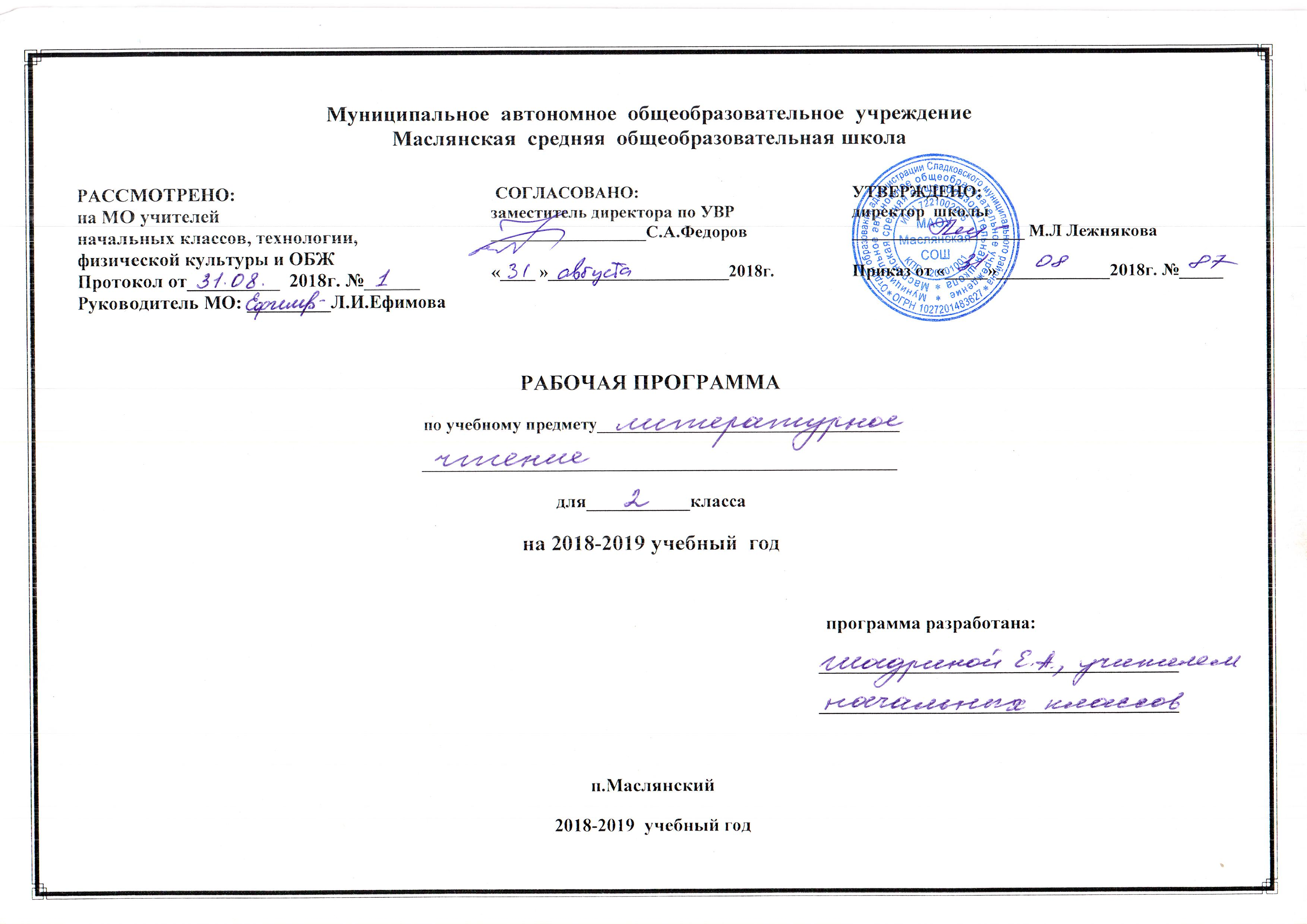 Пояснительная записка      Рабочая программа составлена на основе Закона Российской Федерации «Об образовании» от 29.12.2012 г. № 273-ФЗ,  требований Федерального государственного образовательного стандарта начального общего образования, программы формирования универсальных учебных действий  (приказ Минобрнауки от 06.10.2009 г. № 373, редакция от 22.09.2011 г.),  авторской программы  «Литературное чтение» для начальной школы, разработанной Ефросининой Л.А. в рамках проекта «Начальная школа 21 века», Москва: Издательский центр «Вентана - Граф» 2013 года, Учебного плана МАОУ Сладковского района Маслянская СОШ на 2018-2019 учебный год.Программа обеспечена следующим учебно-методическим комплектом:Ефросинина Л.А.. Литературное чтение: 2 класс: учебник для учащихся общеобразовательных учреждений: в 2 частях – М.: Вентана — Граф, 2013г. Рабочая тетрадь «Литературное чтение», 2 класс, №1, №2.., Ефросинина Л.А..  М.: Изд. Центр «Вентана-Граф», 2013 г. Виноградова Н.Ф. Окружающий мир: Методика обучения. – М.: Вентана-Граф, 2013. Программа: Литературное чтение: 1 – 4 классы/. Ефросинина Л.А..  – М.: Вентана-Граф, 2013. Курс литературного чтения является одним из основных предметов в системе начального общего образования, закладывающим основы интеллектуального, речевого, эмоционального, духовно-нравственного развития младших школьников, их умения пользоваться устным и письменным литературным языком. Данный курс обеспечивает достижение необходимых личностных, предметных и метапредметных результатов освоения программы литературного чтения, а также успешность изучения других предметов в начальной школе.Общая характеристика учебного предметаДанный курс литературного чтения построен с учётом следующих концептуальных положений:изучение должно обеспечивать развитие личности ребёнка, формирование его интеллекта и основных видов речевой деятельности (слушания, говорения, чтения и письма);в результате обучения формируется читательская деятельность школьников, компоненты учебной деятельности, а также универсальные учебные действия;дифференцированное обучение обеспечивает учёт индивидуальных возможностей каждого ребёнка.Характерной чертой данной программы является «нерасчленённость» и «переплетённость» обучения работе с произведением и книгой. При изучении произведений постоянно идёт обучение работе с учебной, художественной и справочной детской книгой, развивается интерес к самостоятельному чтению. В программе не выделяются отдельно уроки обучения чтению и работе с книгой, а есть уроки литературного чтения, на которых комплексно решаются все задачи литературного образования младших школьников: формируются читательские умения, решаются задачи эмоционального, эстетического и литературного развития, а также нравственно-этического воспитания, так как чтение для ребёнка — и труд, и творчество, и новые открытия, и удовольствие, и самовоспитание.Принципы построения курсаИспользование системно-деятельностного подхода предполагает преемственность с дошкольными образовательными учреждениями, постепенное формирование у детей основных видов речевой деятельности (слушание, говорение, чтение и письмо).В основу построения курса «Литературное чтение» в системе учебников «Начальная школа XXI век» были положены следующие принципы:системности — обеспечивает комплексное решение задач обучения, воспитания и развития младшего школьника, а также создания литературного пространства на основе взаимодействия и интеграции различных форм дополнительного образования (кружки, факультативы, библиотечные часы, а также самостоятельная работа с книгой в группе продлённого дня);эстетический — обусловливает требования к произведениям, вошедшим в курс литературного чтения. Постоянное общение младших школьников с лучшими образцами детской литературы создаёт условия для формирования их эстетического вкуса и читательских предпочтений;эмоциональности — учитывает воздействие литературного произведения и книги на эмоционально-чувственную сферу начинающего читателя (развитие его эмоциональной отзывчивости, способности воспринимать художественный мир автора, сопереживание чувствам героев);преемственности — обеспечивает связь разных уровней (этапов) литературного образования и уроков литературного чтения с уроками русского языка, окружающего мира, музыки, изобразительного искусства.При конструировании курса литературного чтения с учётом принципа системности были сформулированы следующие требования к его содержанию:содержание учебников представлено блоками (разделами), построенными по жанрово-тематическому, жанровому и авторскому принципам. Объём и содержание произведений каждого блока отобраны с учётом возрастных и психологических особенностей учащихся начальной школы, произведения способствуют приобщению младших школьников к культурному опыту своего и других народов;развитие основных видов речевой деятельности (слушание, чтение, устная и письменная литературная речь) входит содержательной линией в каждый изучаемый раздел и носит практико-ориентированный характер; введение в каждый раздел и последовательное знакомство с литературоведческими понятиями на пропедевтическом уровне служит литературному развитию и формированию читательской компетентности;системная работа по формированию самостоятельной читательской деятельности проходит в каждом разделе каждого класса и усложняется от класса к классу;система творческих заданий, представленная в каждом блоке (разделе), позволяет учитывать уровень обученности и индивидуальные возможности учащихся;умение работать с информацией (находить информацию в тексте произведения, в справочниках, энциклопедиях и доступных интернет-ресурсах) формируется последовательно во всех классах начальной школы.Специфические особенности курса литературного чтения в начальной школе:сочетание работы над собственно чтением: техническими навыками и читательскими умениями;работа с текстом как речеведческой единицей, а с литературным произведением как искусством слова с учётом специфики его структуры и жанровых особенностей;одновременная работа над языком произведения и речью детей;сочетание работы над художественным произведением и детской книгой как особым объектом изучения;различение художественных и научно-популярных произведений;формирование литературоведческих понятий, обеспечивающих полноценное восприятие произведения;освоение литературных произведений в сочетании с творческой деятельностью учащихся, развитием их эмоциональной сферы, обогащением духовного мира ученика. Основная цель курса литературного чтения — помочь ребёнку стать читателем: подвести к осознанию богатого мира отечественной и зарубежной детской литературы, обогатить читательский опыт. Развитие читательских умений предполагает овладение основными видами устной и письменной литературной речи: способностью воспринимать текст произведения, слушать и слышать художественное слово, читать вслух и молча, понимать читаемое на уровне не только фактов, но и смысла иметь свои суждения, выражать эмоциональное отношение); воссоздавать в своём воображении прочитанное (представлять мысленно героев, события) и уметь рассказывать текст произведения в разных вариантах — подробно, выборочно, сжато, творчески с изменением ситуации.Задачи курса «Литературное чтение»:обеспечивать полноценное восприятие учащимися литературного произведения, понимание текста и специфики его литературной формы;научить учащихся понимать точку зрения писателя, формулировать и выражать свою точку зрения (позицию читателя);систематически отрабатывать умения читать вслух, молча, выразительно; пользоваться основными видами чтения (ознакомительным, изучающим, поисковым и просмотровым);включать учащихся в эмоционально-творческую деятельность в процессе чтения, учить работать в парах и группах;формировать литературоведческие представления, необходимые для понимания литературы как искусства слова;расширять круг чтения учащихся, создавать «литературное пространство», соответствующее возрастным особенностям и уровню подготовки учащихся и обеспечивающее условия для овладения смысловым чтением и формирования универсальных учебных действий. Читательское пространство в нашей программе формируется произведениями для изучения на уроке (даны в учебнике), для дополнительного чтения (в учебной хрестоматии), для самостоятельного чтения по изучаемым теме или разделу (в рубрике «Книжная полка» в конце изучаемого раздела или нескольких разделов).Место литературного чтения в учебном планеМесто учебного предмета в учебном планеВ соответствии с  учебным планом предмет «Литературное чтение» изучается во 2  классе по 4 часа в неделю. Общий объём учебного      времени составляет 136 часов.Организация учебных занятий в соответствии с учебным планом предусматривает использование разнообразных форм: экскурсии, круглые столы, интеллектуальные игры, соревнования, смотр знаний и другое, из расчёта не менее1-го часа в четверть по предметам до 68 часов, не менее 2-х часов в четверть по предметам свыше 68 часов в год.В авторскую программу внесены изменения.Региональная специфика базового компонента в объёме 10-15 % от общего количества часов заключается в обновлении содержания образования, направленного на изучение отдельных тем по краеведению.Ценностные ориентиры содержанияСпецифика литературного чтения заключается в том, что предметом изучения является художественная литература, которая благодаря своей нравственной сущности оказывает огромное влияние на становление личности учащегося: духовно-нравственное развитие, формирование основ гражданской идентичности, понимание и усвоение моральных норм и нравственных ценностей, принятых в семье, в народе, в обществе (любовь к семье, к своему народу, Родине, уважительное отношение к другой культуре и мнению и т. п.).Результаты освоения курса «Литературное чтение»Курс литературного чтения в начальной школе закладывает фундамент всего последующего образования, в котором чтение является важным элементом всех учебных действий, носит универсальный метапредметный характер. Данная программа обеспечивает достижение необходимых личностных, метапредметных, предметных результатов освоения курса, заложенных в ФГОС НОО:«Личностные результаты освоения основной образовательной программы начального общего образования должны отражать:формирование основ российской гражданской идентичности, чувства гордости за свою Родину, российский народ и историю России, осознание своей этнической и национальной принадлежности; формирование ценностей многонационального российского общества; становление гуманистических и демократических ценностных ориентаций;формирование целостного, социально ориентированного взгляда на мир в его органичном единстве и разнообразии природы, народов, культур и религий;формирование уважительного отношения к иному мнению, истории и культуре других народов;овладение начальными навыками адаптации в динамично изменяющемся и развивающемся мире;принятие и освоение социальной роли обучающегося, развитие мотивов учебной деятельности и формирование личностного смысла учения;развитие самостоятельности и личной ответственности за свои поступки, в том числе в информационной деятельности, на основе представлений о нравственных нормах, социальной справедливости и свободе;формирование эстетических потребностей, ценностей и чувств;развитие этических чувств, доброжелательности и эмо- ционально-нравственной отзывчивости, понимания и сопереживания чувствам других людей;развитие навыков сотрудничества со взрослыми и сверстниками в разных социальных ситуациях, умения не создавать конфликтов и находить выходы из спорных ситуаций;формирование установки на безопасный, здоровый образ жизни, наличие мотивации к творческому труду, работе на результат, бережному отношению к материальным и духовным ценностям.Метапредметные результаты освоения основной образовательной программы начального общего образования должны отражать;овладение способностью принимать и сохранять цели и задачи учебной деятельности, поиска средств её осуществления;освоение способов решения проблем творческого и поискового характера;формирование умения планировать, контролировать и оценивать учебные действия в соответствии с поставленной задачей и условиями её реализации; определение наиболее эффективных способов достижения результата;формирование умения понимать причины успеха/неуспеха учебной деятельности и способности конструктивно действовать даже в ситуациях неуспеха;освоение начальных форм познавательной и личностной рефлексии;использование знаково-символических средств представления информации для создания моделей изучаемых объектов и процессов, схем решения учебных и практических задач;	 активное использование речевых средств и средств информационных и коммуникационных технологий для решения  комуникативных и познавательных задач;	8) использование различных способов поиска, сбора, обработки, анализа, организации, передачи и интерпретации информации в соответствии с коммуникативными и познавательными задачами и технологиями учебного предмета, в том числе умение вводить текст с помощью 	клавиатуры, фиксировать (записывать) в цифровой форме измеряемые величины и анализировать изображения, звуки, готовить своё выступление и выступать с аудио-, видео- и графическим сопровождением; соблюдение нормы информационной избирательности, этики и этикета;9) овладение навыками смыслового чтения текстов различных стилей и жанров в соответствии с целями и задачами; осознанное построение речевого высказывания в соответствии с задачами коммуникации и составление текстов в устной и письменной формах;10) овладение логическими действиями сравнения, анализа, синтеза, обобщения, классификации по родовидовым признакам, установления аналогий и причинно-следственных связей, построения рассуждений, отнесения к известным понятиям;11) готовность слушать собеседника и вести диалог; готовность признавать возможность существования различных точек зрения и права каждого иметь свою; изложение своего мнения и аргументация своей точки зрения и оценки событий;12) определение общей цели и путей её достижения; умение договариваться о распределении функций и ролей в совместной деятельности; осуществление взаимного контроля в совместной деятельности, адекватное оценивание собственного поведения и поведения окружающих;13) готовность конструктивно разрешать конфликты посредством учёта интересов сторон и сотрудничества;14) овладение начальными сведениями о сущности и особенностях объектов, процессов и явлений действительности (природных, социальных, культурных, технических и др.) в соответствии с содержанием конкретного учебного предмета; овладение базовыми предметными и межпредметными понятиями, отражающими существенные связи и отношения между объектами и процессами;15) умение работать в материальной и информационной среде начального общего образования (в том числе с учебными моделями) в соответствии с содержанием конкретного учебного предмета.Предметные результаты освоения основной образовательной программы начального общего образования по литературному чтению с учётом специфики содержания предметной области „Филология1*, должны отражать:	понимание литературы как явления национальной и мировой культуры, средства сохранения и передачи нравственных ценностей и традиций; осознание значимости чтения для личного развития;	формирование представлений о мире, российской истории и культуре, первоначальных этических представлений, понятий о добре и зле, нравственности; формирование потребности в систематическом чтении и успешности обучения по всем учебным предметам;	понимание роли чтения, использование разных видов чтения (ознакомительное, изучающее, выборочное, поисковое); умение осознанно воспринимать и оценивать содержание и специфику различных текстов, участвовать в их обсуждении, давать и обосновывать нравственную оценку поступков героев;	достижение необходимого для продолжения образования уровня читательской компетентности, общего речевого развития, т. е. овладение техникой чтения вслух и про себя, элементарными приёмами интерпретации, анализа и преобразования художественных, научно-популярных и учебных текстов с использованием элементарных литературоведческих понятий;	умение самостоятельно выбирать интересующую литературу; пользоваться справочными источниками для понимания и получения дополнительной информации».Достижение вышеперечисленных результатов освоения образовательной программы характеризуется сформированностью у выпускника начальной школы умения учиться — овладение им универсальными учебными действиями (УУД), которые необходимы для постановки и решения любой учебной задачи.                                                    Структура программыПрограмма состоит из пяти разделов: «Виды речевой и читательской деятельности», «Круг чтения», «Литературоведческая пропедевтика», «Творческая деятельность учащихся (на основе литературных произведений)», «Чтение: работа с информацией». В разделы программы входят основные содержательные линии: круг чтения, примерная тематика, жанровое разнообразие произведений, ориентировка в литературоведческих понятиях, развитие навыка чтения, восприятие литературного произведения, творческая деятельность, межпредметные связи. Кроме того, в программе дано тематическое планирование по классам, планируемые результаты к концу каждого года обучения, материально-техническое обеспечение реализации программы, варианты комплексных проверочных работ по итогам каждого года обучения и примерное поурочное планирование.                                     Основные содержательные линии программыРазвитие навыков чтенияРазвитие навыков чтения идёт от громко-речевой формы чтения вслух до чтения молча. Овладение чтением на первом году обучения предполагает формирование целостных (синтетических) приёмов чтения слов (чтение целыми словами), интонационное объединение слов в словосочетания и предложения, на втором году обучения — увеличение скорости чтения и введение чтения молча. В 3-4 классах — наращивание темпа чтения молча и использование приёмов выразительного чтения (понимание задачи чтения и умение отобрать в соответствии с ней интонационные средства выразительности). Учитывая разный темп обучаемости детей, необходимо организовать индивидуальную работу с детьми, как с теми, кто пришёл в школу хорошо читающими, так и с теми, кто отстаёт в овладении процессом чтения. Для этого в средствах обучения представлены задания разной степени сложности.Развитие восприятия произведенияЛитература не может выполнять только иллюстративную роль и не должна использоваться только как наглядный пример к какому-то понятию или учебной теме. Она самоценна, и эту присущую литературе ценность ребёнок-читатель постепенно осознаёт, развивая свой духовный мир. Именно поэтому характер  и полнота восприятия произведения зависят от читательского опыта, сформированности умения воссоздать словесные образы, соответствующие авторскому замыслу. Формирование полноценного читательского восприятия является одной из важнейших задач данного курса литературного чтения.Во 2 классе уроки слушания включены в учебник под рубрикой «Послушай». Многие дети уже владеют навыком чтения и могут самостоятельно работать с текстом, но опыт показывает, что начинающий читатель с большим интересом самостоятельно читает прослушанное произведение. Уже во 2 классе вводится аналитическое чтение (выстраивание цепочки событий, выделение героев и их поступков). Учитель ставит перед детьми вопросы: «Как начинается произведение?», «Что было дальше?», «Какие события вас взволновали?», «Как произведение закончилось?». Рассматривается форма произведения: определяется жанр, жанровые признаки, выделяются слова, необходимые для описания событий, героев.Во всех классах один раз в неделю в рамках изучаемого раздела проводятся уроки слушания и обучения работе с детскими книгами, что позволяет расширять читательское пространство и обогащать читательский опыт учащихся, формировать полноценное читательское восприятие и читательскую компетентность.Знакомство с литературоведческими понятиямиВ 1-2 классах учащиеся практически знакомятся с жанрами и темами произведений, узнают основные признаки сказки, стихотворения, рассказа. Накапливаются представления школьников об авторах произведений разных жанров.Развитие речевых уменийВ программе обращается внимание на развитие умения «видеть» слово в тексте, понимать его значение (в контексте произведения), выявлять оттенки значений, понимать, почему данное слово (а не другое) выбрал писатель (поэт), как оно характеризует героя и выражает отношение автора. Далее важно научить детей не только замечать и понимать слово, но и различать его прямое и переносное, образное значение, а затем использовать в собственной речи. Развивается один из основных видов речевой деятельности — говорение (устная речь). Практическое знакомство с диалогом и монологом (выделение в тексте, чтение в лицах, ведение диалога о прочитанном). Формулирование высказываний о своём отношении к произведению, героям и их поступкам. Обучение пересказам и рассказыванию, чтению наизусть стихотворных произведений и небольших отрывков из прозаических произведений.Развитие творческой деятельностиДобиться хорошего уровня литературного развития учащихся, научить их выразительно читать и понимать прочитанное можно, только вовлекая детей в самостоятельную творческую деятельность. Необходимо вводить такие виды работы с произведением (книгой), которые побуждают ребёнка вносить элементы творчества, выражать своё отношение к герою (произведению), по-своему интерпретировать текст. Методы и приёмы, используемые на уроках литературного чтения, имеют широкий спектр: комментирование, интерпретация, анализ содержания и формы, выразительное чтение и драматизация произведения. В данном курсе широко используются практические действия учащихся при выполнении заданий к изучаемому произведению в тетради (подчёркивание, пометы, перегруппировка текста), изобразительная деятельность (рисование, раскрашивание, оформление обложек), игровые приёмы (работа с кроссвордами, дидактические литературные игры), а также письмо (дописывание, списывание, сочинения) и различные формы устной речи (составление высказываний, описаний, сравнительных характеристик, пересказов, отзывов о книгах).Все творческие работы проводятся в классе под руководством учителя, так как носят обучающий характер. Формы организации творческих работ могут быть разные: индивидуальные, парные, групповые.                                           Содержание курсаВ 1 и 2 классах используются тематический и жанрово-тематический принципы систематизации материала, информация об изучаемых произведениях (детском фольклоре, сказке, стихотворной и прозаической речи), об их авторах.Использование жанрового и авторского принципов позволяет сравнить произведения одного жанра, но разных авторов; произведения разных жанров одного автора. Например, разделы, посвящённые творчеству Л. Толстого, помогут детям увидеть, насколько богата палитра писателя: художественные сюжетные рассказы, рассказы-описания природы, рассказы о животных, сказки, былины, басни, научно-популярные произведения, а жанровый раздел «Басни» поможет понять особенности басен разных авторов, в том числе со схожим сюжетом.  В программе заложены принципы эмоционально-эстетического восприятия произведения и духовно-нравственного воспитания. Они реализуются в том, что произведение (книга) воздействует на эмоционально-чувственную сферу начинающего читателя, развивает у него эмоциональную отзывчивость на литературное произведение (переживания, эмоции и чувства), формирует представления о нравственности. Кроме указанных принципов, учтены и общепедагогические принципы построения процесса обучения: системности, преемственности, перспективности.Во 2 классе ученики уже умеют читать вслух целыми словами, воспринимать содержание читаемого произведения, различают доступные им жанры, знают имена детских писателей, авторов книг и отдельных произведений.Особенностью данного курса являются уроки литературного слушания и условно-символическое моделирование. С 1 по 4 класс проводятся уроки литературного слушания и обучения работе с книгой (учебной, художественной, справочной) в рамках каждого изучаемого раздела.                                                                          2 класс (136 ч)Виды речевой и читательской деятельностиАудирование (слушание). Восприятие литературного произведения. Восприятие на слух произведений из круга чтения, умение слушать и слышать художественное слово. Создание условий для развития полноценного восприятия произведения. Эмоциональная реакция учащихся на прочитанное и понимание авторской точки зрения. Выражение своего отношения к произведению, к героям, их поступкам. Сравнение персонажей одного произведения, а также различных произведений (сказок разных народов, героев народных сказок, выявление их сходства и различий). Оценка эмоционального состояния героев, их нравственных позиций. Понимание отношения автора к героям произведения.Чтение. Осознанное правильное плавное чтение вслух с переходом на чтение целыми словами вслух небольших по объёму текстов. Обучение чтению молча на небольших текстах или отрывках. Выразительное чтение небольших текстов или отрывков. Формирование умения самоконтроля и самооценки навыка чтения.Работа с текстом. Понимание слов и выражений, употребляемых в тексте. Различие простейших случаев многозначности, выделение сравнений. Деление текста на части и составление простейшего плана под руководством учителя; определение основной мысли произведения при помощи учителя. Пересказ по готовому плану; самостоятельная работа по заданиям и вопросам к тексту произведения.Универсальные учебные действия (УУД):воспринимать прослушанное или прочитанное произведение;читать самостоятельно небольшие произведения и детские книги объёмом 1-2 страницы;овладевать умениями читать вслух, молча, выразительно;понимать роль чтения и использовать умение читать для решения познавательных и коммуникативных задач;воспринимать духовно-нравственные, эстетические и морально-этические ценности и идеалы (на примерах поступков героев литературных произведений, входящих в круг чтения второклассников);понимать учебную задачу, определять способы её решения;анализировать тексты произведений разных жанров (определять тему, понимать главную мысль произведения, делить текст на смысловые части и составлять план);определять примерную тему книги по обложке и иллюстрациям;выделять положительных и отрицательных героев, сравнивать героев произведений;	отвечать на вопросы (по содержанию произведения, выявляющие характер отношений между героями произведений, побуждающие дать оценку событиям и поступкам героев, требующие от обучающегося поставить себя на место героя произведения, выявляющие эмоциональное отношение ученика к событиям и героям произведений);формулировать высказывание (о произведении, о героях);планировать действия в соответствии с поставленной учебной задачей (выразительное чтение, чтение наизусть и по ролям, подробный пересказ) и контролировать этапы выполнения задачи;использовать знаково-символическое моделирование для решения читательских задач (определения темы, жанра и авторской принадлежности произведения и книги);группировать книги по темам, жанрам, авторской принадлежности;объяснять значения слов, подбирать синонимы к словам из произведения, сравнивать прямое и контекстное значения слова;сравнивать произведения по жанру, теме, авторской принадлежности;составлять модели, использовать готовые модели, дополнять и сравнивать модели (на примере моделирования обложек к произведению).Круг чтенияПроизведения фольклора русского народа и народов других стран: пословица, скороговорка, загадка, потешка, закличка, песня, сказка, былина. Сравнение произведений фольклора разных народов. Произведения русских и зарубежных писателей- классиков, произведения современных детских писателей. Произведения о жизни детей разных народов и стран. Приключенческая детская книга. Научно-популярные произведения; сказка, рассказ; справочная детская литература: книги-справочники, словари.Примерная тематика. Произведения о Родине, о родной природе, о человеке и его отношении к другим людям, к природе, к труду; о жизни детей, о дружбе и товариществе; о добре и зле, правде и лжи.Жанровое разнообразие. Сказки (народные и авторские), рассказы, басни, стихотворения, загадки, пословицы, считалки, потешки, былины.Работа с книгой. Элементы книги: обложка, переплёт, титульный лист, оглавление, иллюстрация. Детские газеты и журналы. Сведения об авторе, элементарные знания о времени написания произведения.Литературоведческая пропедевтикаОриентировка в литературоведческих понятиях: литературное произведение, фольклор, произведения фольклора, народная сказка, стихотворение, рассказ, история, быль, былина, бытовая сказка, сказка о животных, волшебная сказка, присказка, зачин, небылица, потешка, шутка, скороговорка, герой произведения, события реальные и вымышленные, название произведения (фамилия автора, заглавие), диалог, рифма, обращение, сравнение, информация.Универсальные учебные действия (УУД):усваивать с помощью моделирования литературоведческие понятия;группировать пословицы и загадки по темам и видам;характеризовать жанры и темы изучаемых произведений;использовать в речи литературоведческие понятия (жанр, тема, диалог, обращение, автор произведения, герой произведения).Творческая деятельность учащихся (на основе литературных произведений)Проявление интереса к словесному творчеству, участие в сочинении небольших сказок и историй. Рассказывание сказок от лица одного из её персонажей. Придумывание продолжения произведения (сказки, рассказа), изменение начала и продолжения произведения. Коллективные творческие работы («Мир сказок», «Сказочные герои», «Герои народных сказок», «Теремок для любимых героев» и т. д.). Подготовка и проведение уроков-сказок, уроков-утренников, уроков-конкурсов, уроков-игр.Универсальные учебные действия (УУД):понимать позицию автора текста и выражать свою точку зрения (через выразительное чтение, творческий пересказ);	читать выразительно по ролям, инсценировать небольшие произведения или отдельные эпизоды;создавать истории о героях произведений.Чтение: работа с информациейИнформация: книга, произведение, автор произведения, жанр, тема.Сбор информации с опорой на аппарат книги (титульный лист, аннотация, предисловия «Об авторе», «От автора»). Составление таблиц (имена героев, действия, позиция автора, мнение читателя). Чтение данных в таблице и использование их для характеристики героев, произведений, книг. Заполнение и дополнение схем об авторах, жанрах, темах, типах книг. Универсальные учебные действия (УУД):искать, находить и выделять нужную информацию о героях и их поступках, о произведении или книге;слушать ответы одноклассников на вопросы по изучаемому произведению; дополнять и уточнять их ответы, подтверждая информацией из текста произведения;понимать информацию, данную в тексте, и на её основе дополнять таблицы и схемы недостающей информацией.Межпредметные связи:с уроками русского языка: составление и запись предложений и мини-текстов (рассказов, сказок) о героях литературных произведений;с уроками изобразительного искусства: иллюстрирование отдельных произведений, оформление творческих работ, участие в выставках рисунков по изученным произведениям;с уроками музыки: слушание музыкальных произведений по теме изученных произведений (народные хороводные и колыбельные песни, авторские колыбельные песни);с уроками технологии: изготовление книг-самоделок, ремонт книг, практическое знакомство с элементами книги, уроки коллективного творчества (аппликация, лепка, лего- конструкции к изученным произведениям или разделам).Календарно – тематическое планированиеПЛАНИРУЕМЫЕ РЕЗУЛЬТАТЫ ОСВОЕНИЯ ПРОГРАММЫ ПО ЛИТЕРАТУРНОМУ ЧТЕНИЮ  ВО 2-ОМ КЛАССЕК концу обучения во 2 классе ученик достигнет следующих результатов.Раздел «Виды речевой и читательской деятельности»Ученик научится:читать вслух целыми словами в темпе, соответствующем возможностям второклассника и позволяющем понять прочитанное (не менее 55-60 слов в минуту);читать молча (про себя) небольшие произведения под контролем учителя;читать выразительно подготовленные тексты, соблюдая знаки препинания и выбирая тон, темп, соответствующие читаемому произведению;отвечать на вопросы по содержанию произведения и вести диалог о произведении, героях и их поступках;определять тему, жанр и авторскую принадлежность произведения и книги, используя условно-символическое моделирование;понимать и объяснять нравственное содержание прочитанного, соотносить поступки героев произведения с нравственными нормами;находить в текстах произведений пословицы, сравнения и обращения;пересказывать тексты изученных произведений по готовому плану и овладевать алгоритмом подготовки пересказов;группировать книги по жанрам, темам или авторской принадлежности.Ученик может научиться:понимать и объяснять нравственное содержание прочитанного, высказывать своё мнение о поступках героев, ориентируясь на общепринятые моральные ценности;пользоваться умением читать молча (про себя) произведения и книги по собственному выбору по изучаемому разделу (теме);пользоваться первичным, изучающим и поисковым видами чтения в зависимости от цели чтения;читать доступные периодические издания (детские журналы) и находить в них произведения к изучаемым разделам или темам.Раздел «Литературоведческая пропедевтика»Ученик научится:различать стихотворный и прозаический тексты;определять особенности сказок, рассказов, стихотворений, загадок, выделяя существенный признак;различать пословицы и загадки по темам;использовать в речи литературоведческие понятия (сказка, рассказ, стихотворение, обращение, диалог, произведение, автор произведения, герой произведения).Ученик может научиться:осознавать нравственные и этические ценности произведения;выражать свою точку зрения о произведении, героях и их поступках;находить в тексте произведения сравнения, эпитеты, образные выражения.Раздел «Творческая деятельность»Ученик научится:понимать особенности образов героев произведения и читать по ролям;инсценировать небольшие произведения (сказки, басни) или отдельные эпизоды;моделировать «живые картины» к изученным произведениям или отдельным эпизодам;рассказывать сказки с присказками;создавать истории о героях произведений или придумывать продолжение истории.Ученик может научиться:делать иллюстрации к изученным произведениям;иллюстрировать словесно отдельные эпизоды произведений;выполнять проекты индивидуально и в группе по темам «Народные сказки», «Книги о детях», «Сказки о животных»;инсценировать произведения в парах и группах, участвовать в литературных конкурсах и играх.Раздел «Чтение: работа с информацией»Ученик научится:находить в тексте информацию (конкретные сведения и факты) о героях произведений;определять тему и главную мысль текста;работать с таблицами и схемами, использовать информацию из таблиц и моделей для характеристики произведения, книги, героев;дополнять таблицы и схемы недостающей информацией.Ученик может научиться:самостоятельно находить информацию в учебнике и справочнике;находить информацию о книге в её аппарате;сравнивать произведения по моделям: дополнять, исправлять, уточнять;высказывать оценочные суждения о прочитанном тексте.Материально-техническое обеспечение образовательного процесса       Основные средства обучения:  учебник «Литературное чтение. 2 класс» в 2 ч. (автор- составитель Л.А. Ефросинина);            Дидактические пособия:рабочая тетрадь «Литературное чтение. 2 класс» в 2 ч. (автор Л.А. Ефросинина); учебная хрестоматия «Литературное чтение. 1 класс. Уроки слушания» (автор-составитель Л.А. Ефросинина); учебная хрестоматия «Литературное чтение. 2 класс» в 2 ч. (автор-составитель Л.А. Ефросинина); словарь-справочник «Книгочей» (автор Л.А. Ефросинина);Литературное чтение в начальной школе: оценка достижения планируемых результатов обучения: контрольные работы, тесты, литературные диктанты, тексты для проверки навыков чтения, диагностические задания в 2 ч. (автор Л.А. Ефросинина)Методические материалы для учителя:Литературное чтение. Программа. 1-4 классы (авторы Л.А. Ефросинина, М.И. Оморокова);  методическое пособие «Литературное чтение. 2 класс» (автор Л .А. Ефросинина);Электронные образовательные ресурсы:Литературное чтение. 1-4 классы. Электронное учебное пособие. Словарь-справочник «Книгочей» (автор Л.А. Ефросинина);№ДатаДатаТема урокаКол-во часовТип урокаЭлементы содержанияТребования к уровню подготовки обучающихсяВид контроляЭлементы дополнительного (необязательного) содержанияФормы диагностики и контрольДомашнее заданиеФаза запуска(совместное проектирование и планирование учебного года)Фаза запуска(совместное проектирование и планирование учебного года)Фаза запуска(совместное проектирование и планирование учебного года)Фаза запуска(совместное проектирование и планирование учебного года)Фаза запуска(совместное проектирование и планирование учебного года)Фаза запуска(совместное проектирование и планирование учебного года)Фаза запуска(совместное проектирование и планирование учебного года)Фаза запуска(совместное проектирование и планирование учебного года)Фаза запуска(совместное проектирование и планирование учебного года)Фаза запуска(совместное проектирование и планирование учебного года)Фаза запуска(совместное проектирование и планирование учебного года)Фаза запуска(совместное проектирование и планирование учебного года)План ФактО нашей Родине (5 ч)О нашей Родине (5 ч)О нашей Родине (5 ч)О нашей Родине (5 ч)О нашей Родине (5 ч)О нашей Родине (5 ч)О нашей Родине (5 ч)О нашей Родине (5 ч)О нашей Родине (5 ч)1Произведения о Родине. Ф. Савинов «О Родине»1Урок развития новых (УОНЗ)Чтение стихотворения. Наблюдение за изменением тона и рифмой. Определение авторской точки зренияЗнать:– произведения о Родине.Уметь:– сравнивать загадки, шутки, потешки, указывать на их особенности;ТекущийПонятие «рифма»опросВыучить наизусть стихотворение о Родине на выборФаза постановки и решения системы учебных задачФаза постановки и решения системы учебных задачФаза постановки и решения системы учебных задачФаза постановки и решения системы учебных задачФаза постановки и решения системы учебных задачФаза постановки и решения системы учебных задачФаза постановки и решения системы учебных задачФаза постановки и решения системы учебных задачФаза постановки и решения системы учебных задачФаза постановки и решения системы учебных задачФаза постановки и решения системы учебных задачФаза постановки и решения системы учебных задач2Стихи о Родине. И. Никитин «Русь»1УОНЗСравнение стихотворений о Родине.  Работа над выразительностью чтения    Знать:– произведения о Родине.Уметь:– сравнивать загадки, шутки, потешки, указывать на их особенности;– самостоятельно читать молча слова и текст;– находить и само-стоятельно читать фамилию автора, заглавие;– сравнивать разные по жанрам произведения;– выполнять задания под рубрикой «Проверь себя»Читать стихотворение вслух выразительно, выполнять задания в учебнике и тетради.Писать литературный диктант (информационный).Сравнивать произведения (А.Прокофьева и Н.Рубцова) по теме, жанру, заполнять таблицу.Выявлять отношение автора к Родине, высказывать своѐ мнениеТекущийВзаимооценкаУ. стр.6 (выразительное чтение наизусть или по учебнику)3Рассказы о Родине.С. Романовский «Русь»1УОНЗЧтение молча (про себя).  Определение эмоционального состояния героев. Объяснение учителя: диалог  Знать:– произведения о Родине.Уметь:– сравнивать загадки, шутки, потешки, указывать на их особенности;– самостоятельно читать молча слова и текст;– находить и само-стоятельно читать фамилию автора, заглавие;– сравнивать разные по жанрам произведения;– выполнять задания под рубрикой «Проверь себя»Читать стихотворение вслух выразительно, выполнять задания в учебнике и тетради.Писать литературный диктант (информационный).Сравнивать произведения (А.Прокофьева и Н.Рубцова) по теме, жанру, заполнять таблицу.Выявлять отношение автора к Родине, высказывать своѐ мнениеТекущийПонятие «диалог».Устный опросУч. задания № 4, 5, 
Р.т. № 3, 4 4Произведение о Родине. С. Романовский «Слово о Русской земле»1УОНЗСравнение произведений по жанру: рассказ,стихотворение.  Объяснение слов: летописец, летопись. Работа с книгой: название, обложка, иллюстрация, тема, жанр                  Знать:– произведения о Родине.Уметь:– сравнивать загадки, шутки, потешки, указывать на их особенности;– самостоятельно читать молча слова и текст;– находить и само-стоятельно читать фамилию автора, заглавие;– сравнивать разные по жанрам произведения;– выполнять задания под рубрикой «Проверь себя»Читать стихотворение вслух выразительно, выполнять задания в учебнике и тетради.Писать литературный диктант (информационный).Сравнивать произведения (А.Прокофьева и Н.Рубцова) по теме, жанру, заполнять таблицу.Выявлять отношение автора к Родине, высказывать своѐ мнениеТекущийПонятие «летопись»,«летописец»Фронтальный опросВзять в библиотеке книгу с произведениями о Родине, нарисовать рисунок по теме чтения5Стихи современных поэтов о Родине.С. Прокофьев.«Родина».1УОНЗВыразительное чтение вслух, про себя. Определение тона и темпа чтения. Сравнение иллюстраций к стихам о РодинеЗнать:– произведения о Родине.Уметь:– сравнивать загадки, шутки, потешки, указывать на их особенности;– самостоятельно читать молча слова и текст;– находить и само-стоятельно читать фамилию автора, заглавие;– сравнивать разные по жанрам произведения;– выполнять задания под рубрикой «Проверь себя»Читать стихотворение вслух выразительно, выполнять задания в учебнике и тетради.Писать литературный диктант (информационный).Сравнивать произведения (А.Прокофьева и Н.Рубцова) по теме, жанру, заполнять таблицу.Выявлять отношение автора к Родине, высказывать своѐ мнениеТематическийДополнительное чтение:Н. Рубцов. «Россия, Русь – куда я ни взгляну...»литературный диктантДополнительно прочитать стихотворение Н. Рубцова «Россия, Русь…»; Уч. № 4, 5 Устное   народное     творчество (6 ч)Устное   народное     творчество (6 ч)Устное   народное     творчество (6 ч)Устное   народное     творчество (6 ч)Устное   народное     творчество (6 ч)Устное   народное     творчество (6 ч)Устное   народное     творчество (6 ч)Устное   народное     творчество (6 ч)Устное   народное     творчество (6 ч)Устное   народное     творчество (6 ч)Устное   народное     творчество (6 ч)Устное   народное     творчество (6 ч)6Произведения фольклора. Народная песня «Я с горы на гору шла…» Загадки1УОНЗВосприятие на слух текста песни (читает учитель), моделирование обложки, чтение вслух и молча, выразительное чтение. Определение ритма чтения, передача ритмического рисункаПонимать отличие малых фольклорных форм.Уметь:– выделять признаки былины (былинного сказа);– работать с произведением, выполнять задания в учебнике;– выразительно читать (плавно, выделяя повторы)ТекущийПонятия «фольклор», «загадка»взаимопроверкаНа выбор:– найти книгу с загадками;– выучить 2–3 загадки; – сочинить свою загадку7Былины «Как Илья Муромец богатырем стал»1УОНЗБылина, как жанр фольклора. Слушание. Беседа: былина и былинный сказ. Былинные герои. Составление плана былины..  Уметь:Владеть техникой плавного чтения былины с выделением повторов; принимать и сохранять учебную задачуЗнать:Адекватно воспринимать оценку; планировать свое действиеТекущий Понятия «сказ», «былина» (былинный сказ)ВзаимооценкаДифференцированно:– подготовить рассказ о семье Ильи;– задание учебника 4, 58Былины «Три поездки Ильи Муромца»(в пересказе А.Нечаева)1УОНЗСлушание. Анализ былины в пересказе и отрывка – повторы, напевность, особенность языка. Работа с текстом. Составление плана былины.Уметь:Презентовать прочитанное, принимать и сохранять учебную задачу, адекватно воспринимать оценкуТекущийПонятия «герой», «былинный герой». Составить рассказ «Илья Муромец – былинный герой»Индивидуальный опросКраткий пересказ былины по плану стр. 299Былины «Три поездки Ильи Муромца» (отрывок)1РСравнение былины в пересказе с отрывком из былины в обработке. Творческая работа: придумать продолжение былины. Чтение про себяВладеет методами представления полученной информации (моделирование, конструирование, рассуждение, описание и др.). Осознанно и произвольно строит высказывания в устной речи, соблюдая нормы построения текстаТекущийИндивидуальный опросКраткий пересказ былины по плану10Произведения устного народного творчества. Шутка, считалка, потешка, пословицы. 1УОНЗВыразительное чтение диалога шутки. Выделение при чтении главных слов, определение темпа и тона чтения. Чтение считалок. Объяснение смысла пословиц. Сравнение различных жанров фольклораПонятия «шутка», «считалка», «прибаутка», «потешка», «пословица»Находит в библиотеке книги с малыми фольклорными формами. Принимает и удерживает цель задания в процессе его выполнения. Сравнивает фольклорные произведения по жанру, теме, сюжетуТекущий Дополнительное чтение: песенки, приговорки, небылицы, докучные сказки. Пословицы, поговорки, загадкиЛитературный диктантР.т. Выполнение заданий с. 8, № 2, 311Проверь себя1РОпределение уровня начитанности учащихся, умения работать с произведением (комплексная разноуровневая проверочная работа)Оценивает результаты освоения темы. Планирует, контролирует и оценивает учебные действия в соответствии с поставленной задачей и условиями её реализацииТематическийСоставить рассказ 
о Родине 
(с использованием пословиц)Разноуров-невая проверочная работаПо выбору:– перечитать понравившиеся произведения– нарисовать иллюстрациюО детях и для детей (13 ч)О детях и для детей (13 ч)О детях и для детей (13 ч)О детях и для детей (13 ч)О детях и для детей (13 ч)О детях и для детей (13 ч)О детях и для детей (13 ч)О детях и для детей (13 ч)О детях и для детей (13 ч)О детях и для детей (13 ч)О детях и для детей (13 ч)О детях и для детей (13 ч)12Стихи о детях.А. Барто «Катя».Дополнительное чтение: Б. Заходер «Перемена»1УОНЗВыразительное чтение. Пересказ по иллюстрациям. Сравнение произведений А. Барто и Б. Заходера по жанрам и темеЗнать:– наизусть два стихотворения;– пословицы.Уметь:– выделять пословицы о труде в тексте;– правильно называть произведение;– понимать главную мысль;– находить части в тексте;– сравнивать стихи, рассказы, сказки;ТекущийСоставить рассказ о Кате Доп. чтение: Б. Заходер «Перемена»Фронтальный опросВыразительное чтение стихотворения стр. 3613Произведения С. Баруздина о детях.«Стихи о человеке и его словах», «Как Алешке учиться надоело»1УОНЗРабота с произведением до чтения – поиск фамилии автора и заголовка, правильное называние произведения. Знать:– наизусть два стихотворения;– пословицы.Уметь:– выделять пословицы о труде в тексте;– правильно называть произведение;– понимать главную мысль;– находить части в тексте;– сравнивать стихи, рассказы, сказки;Текущий Доп. чтение: А. Рубинов «Ступенька»Фронтальный опросОтветить на вопросы учебника14Произведение С. Баруздина о детях. «Как Алешке учиться надоело»1УОНЗ Чтение по частям, озаглавливание, прогнозирование развития событий.Уметь:– правильно называть произведение;– определять жанр произведения;– понимать главную мысль;– находить части в тексте и основную мысль каждой части;– составлять план;ТекущийПонятия «юмор», «герой литературного произведения» (персонаж). Подбор пословиц к произведениюИндивидуальныйопросР.т. с. 12 (оставшиеся задания).15Произведения о детях. Е. Пермык «Смородина»Дополнительное чтение: С. Михалков «Прогулка»1УОНЗЧтение молча (про себя). Работа с текстом: деление на части, составление плана.Уметь:– правильно называть произведение;– определять жанр произведения;– понимать главную мысль;– находить части в тексте и основную мысль каждой части;– составлять план;– пересказывать по плану кратко или подробноТекущий Понятие «рассказ».Доп. чтение: С. Михалков «Прогулка»Индивидуальная работаПо выбору:выразительное чтение одной части;придумать рассказ о Кате и о Тане; – прочитать в хрестоматии стихотворение С. Михалкова «Прогулка»16Слушание произведений о детях.Н. Носов «Заплатка».Г. Сапгир «Рабочие руки».1УОНЗСлушание рассказа Н. Носова. Работа с текстом (задания в учебнике и тетради). Определение главной мысли. Восприятие художественного текста – слушание, чтение вслух и молча, выполнение заданий в учебнике Дополнительное чтение: нанайская сказка «Айога»Уметь:– правильно называть произведение;– определять жанр произведения;Формулировать ответы на вопросы, осознанно и произвольно строить речевые высказывания в устной формеТекущий Подбор пословиц на тему «Труд, трудолюбие»; понятие «скороговорка» Доп. чтение: Н. Носов «На горке» П.Воронько «Мальчик Помогай»самостоятельная работа, взаимопроверкаПо выбору:– выразительное чтение стихотворения– подготовить рассказ о Бобке17Басни. И. Крылов «Лебедь, щука и рак».Л. Толстой «Страшный зверь».1Урок общеметодологической направленности (ОМН)Работа с басней, ее структура и форма (стихотворная или прозаическая). Выразительное чтение басен. Литературоведческие понятия: басня, баснописец, мораль. Сравнение басен И.Крылова и Л.Н. Толстого Уметь:– правильно называть произведение;– определять жанр произведения;– понимать главную мысль;– находить части в тексте и основную мысль каждой части;– составлять план;– пересказывать по плану кратко или подробноТекущийПонятие «басня», «мораль», «баснописец». Сравнение басен поэтической и прозаической Дополнительное чтение:Я. Аким «Жадина»Фронтальный опросВыучить наизусть басню стр. 53 прочитать в учебной хрестоматии стихотворение Я. Акима «Жадина»18Слушание произведений о детях.М. Зощенко «Самое главное»1УОНЗСлушание художественного произведения, анализ эмоциональной реакции на произведение (сопереживание и понимание мотивов героев произведения). Чтение рассказа вслух по частям, составление плана под руководством учителя. Выполнение заданий в учебнике и тетрадиУметь:– правильно называть произведение;– определять жанр произведения;– понимать главную мысль;– находить части в тексте и основную мысль каждой части;– составлять план;– пересказывать по плану кратко или подробноТекущийЗадавать вопросы к текстуиндивидуальный, опросыУч. стр. 57-61 пересказ 19В. Сутеев «Кто лучше?».1УОНЗСамостоятельная работа с новым произведением – чтение молча, моделирование обложки. Обсуждение нравственного значения поступка друзей Коли. Деление рассказа на части по готовому плану в учебнике.Уметь:– заучивать наизусть басни, стихотворения;– подбирать пословицы по теме произведения;– сравнивать произведения разных жанров;Текущий Дополнительное чтение: Л. Осеева «Волшебная иголочка»самостоятельная работа, самопроверкаВыразительное чтение сказки В. Сутеева, подробныйпере-Сказ стр. 64-6620Произведения о детях.А. Митта «Шар в окошке».Е. Пермяк «Две по-словицы».1УОНЗРабота с новым произведение до чтения - чтение фамилии автора и заголовка, объяснение заголовка. Чтение молча, ответы на вопросы и подтверждение ответов словами из текста. Доп. чтение: В. Берестов «Прощание с другом» Понимание и объяснение духовно – нравственного смысла пословиц в сказке.Владеет рассуждением, описанием, повествованием. Определяет и аргументирует собственную точку зрения на произведение. Слушает собеседника и ведёт диалог. Признаёт возможность существования различных точек зрения и права каждого иметь своюТекущийПонимание предложения (по заданию) Дополнительное чтение:В. Берестов «Прощание с другом»индивидуальный опросыР.т. стр 28 Задания к произведению А. Митта21Произведения для детей. Л. Пантелеев «Две лягушки».1УОНЗВосприятие произведения – слушание чтения одноклассников, ответы на вопросы в учебнике, дополнение ответов. Чтение по абзацам. Подробный пересказ сказкиУметь:Овладевать приемами прочитанного и прослушанного произведения, осознанно и произвольно строить речевые высказыванияТекущийСочинение сказки о лягушкахсамостоятельная работа, взаимопроверкаУч. стр. 72-73 Пересказ 22Произведения для детей. В. Катаев «Цветик-семицветик»1УОНЗПонимание и объяснение духовно нравственного смысла сказки. Слушание чтения одноклассников и одновременное слежение по текстуСлушает собеседника и ведёт диалог. Признаёт возможность существования различных точек зрения и права каждого иметь свою.Текущий самостоятельная работа, взаимопроверкаР.т. стр. 31 Задания к произведению В. Катаева23В. Беспальков «Совушка». Литературные (авторские) сказки1ОМНПервичное восприятие сказки (читает учитель). Изучающее чтение вслух по частям, ответы на вопросы и подтверждение ответов словами из текста. Самостоятельное выполнение заданий в тетради, проверка и оценка своей работы.Уметь:– самостоятельно работать с произведениями для дополнительного чтения;– работать по плану;– отвечать на вопросы после прочитанного произведения, выполнять заданияТекущий фронтальный, индивидуальный опросы;Задания в тетради. Стр. 3224В. Сутеев «Снежный зайчик».Н. Носов «Затейники».1УОНЗЧтение рассказа по частям. Составление плана.Ставит учебную задачу и контролирует её выполнение. Принимает и удерживает цель задания в процессе его выполнения. Овладевает навыками смыслового чтения текста в соответствии с целями и задачамиТекущийСочинение сказки о Сером волке Дополнительное чтение: Н. Носов «На горке»групповая работа, взаимопроверкаСамостоятельное чтение рас-сказа Н. Носова «На горке»Мир сказок (6 ч)Мир сказок (6 ч)Мир сказок (6 ч)Мир сказок (6 ч)Мир сказок (6 ч)Мир сказок (6 ч)Мир сказок (6 ч)Мир сказок (6 ч)Мир сказок (6 ч)Мир сказок (6 ч)Мир сказок (6 ч)Мир сказок (6 ч)25Русская народная сказка «У страха глаза велики»1УОНЗЗнакомство с произведение до чтения (название, структура текста, иллюстрации). Слушание сказки. Чтение молча. Чтение текста по абзацам вслух. Выполнять задания в учебнике и в тетради. Выявление особенности языка сказки, тона и темпа чтенияУметь:– самостоятельно работать с произведениями для дополнительного чтения;– выполнять задания в рабочей тетради;– отвечать на вопросы после прочитанного произведения, выполнять заданияТекущий Понятие «сказка», «бытовая сказка», «народная сказка»индивидуальный опросыУч. Пересказ сказки стр. 86-8826Братья Гримм «Маленькие человечки».1УОНЗРабота с произведением до чтения – чтение фамилии автора, заголовка, подзаголовка (перевод с немецкого и фамилия переводчика). Сравнение сказок. Краткий пересказ сказки «Маленькие человечки». Самостоятельное ознакомительное чтение. Определение вида сказки (с приведением аргументов). Работа в группах: чтение эпизода о мастерстве одногоУметь:– самостоятельно работать с произведениями для дополнительного чтения;– выполнять задания в рабочей тетради;– отвечать на вопросы после прочитанного произведения, выполнять заданияТекущий Понятия «литературная сказка», разгадывание кроссворда Дополнительное чтение:Братья Гримм «Три брата»взаимопроверкаР.т. Стр. 31 Задание к сказкам Братьев Гримм; Уч. стр. 89-93 Братьев Гримм «Три брата»26Братья Гримм «Маленькие человечки».1УОНЗРабота с произведением до чтения – чтение фамилии автора, заголовка, подзаголовка (перевод с немецкого и фамилия переводчика). Сравнение сказок. Краткий пересказ сказки «Маленькие человечки». Самостоятельное ознакомительное чтение. Определение вида сказки (с приведением аргументов). Работа в группах: чтение эпизода о мастерстве одногоСтавит учебную задачу и контролирует её выполнение. Принимает и удерживает цель задания в процессе его выполнения. Овладевает навыками смыслового чтения текста в соответствии с целями и задачамиТекущий Понятия «литературная сказка», разгадывание кроссворда Дополнительное чтение:Братья Гримм «Три брата»взаимопроверкаР.т. Стр. 31 Задание к сказкам Братьев Гримм; Уч. стр. 89-93 Братьев Гримм «Три брата»27Авторские сказки. Х. К. Андерсен «Пятеро из одного стручка»1УОНЗ Первичное чтение сказки вслух по частям, слушание чтения одноклассников. Объяснение смысла заголовка и определение вида сказки. Работа с текстом: чтение, ответы на вопросы, выполнение заданийУметь:Осознанно воспринимать литературное произведение, формулировать ответы, строить рассуждения, договаривать и приходить к единому мнению, использовать в общении правила вежливостиТекущийУмение сравнивать сказки, готовить рассказДоп. чтение: Х.-К. Андерсен «Принцесса на горошине»индивидуальный опросы; самостоятельная работаУч. с. 94-99 пересказ сказки; принести книги со сказками Х. К. Андерсена28-29Литературные (авторские) сказки.Б. Гримм «Семеро храбрецов»2УОНЗОМНРабота со сказкой - выделение жанровых (повторы, последовательность событий) и национальных (имена героев, изобразительные детали) особенностей сказки. Сравнение сказок со схожими сюжетами: русской народной сказки «У страха глаза велики» и сказки братьев Гримм «Семеро храбрецов»Знать :Основные моральные нормы поведения, роль языка и речи в жизни людейТекущийиндивидуальный опросыУч. стр. 100-105 Чтение и пересказ Найти и рассмотреть книгу сказок Братьев Гримм (любое издание)30Проверь себя1РКПроверка уровня начитанности учащихся, знание авторов, названий произведений, их героевУметь:– работать самостоятельно, в парах, 
в группе;– работать с текстомТематическийРазгадывание кроссвордасамостоятельная работа, самопроверкаУж небо осенью дышало (6 ч)Уж небо осенью дышало (6 ч)Уж небо осенью дышало (6 ч)Уж небо осенью дышало (6 ч)Уж небо осенью дышало (6 ч)Уж небо осенью дышало (6 ч)Уж небо осенью дышало (6 ч)Уж небо осенью дышало (6 ч)Уж небо осенью дышало (6 ч)Уж небо осенью дышало (6 ч)Уж небо осенью дышало (6 ч)Уж небо осенью дышало (6 ч)31Произведения о родной природе.А. Пушкин «Уж небо осенью дышало…»Г. Скребицкий «Осень».1УОНЗСлушание стихотворения. Выполнение заданий в учебнике и тетради. Работа с иллюстрацией к тексту. Самостоятельная работа с новым произведением - знакомство с произведение до чтения – чтение фамилии автора и заголовка, чтение текста произведения, моделирование обложки.Уметь:– выражать при чтении свое отношение к различным состояниям природы;– выразительно читать стихотворения, передавая свои чувства;– понимать главную мысль;– выделять голосом обращения в тексте;– самостоятельно читать абзацы текстов, отрабатывая правильность и беглость чтения;– выполнять творческие работы: сочинять стихи по заданной рифме, рассказы, сказки с героями прочитанных произведений.Текущий Сравнение произведений Дополнительное чтение: М. Пришвин «Осеннее утро»Фронтальный опросУч. стр. 108 наизусть. Г.Скребицкого «Осень», М. Пришвина «Осеннее утро»32Произведения о родной природе.Э. Шим «Белка и ворон», Е. Трутнева «Осень»1УОНЗСамостоятельная работа со сказкой «Белка и Ворон» - чтение молча, определение жанра и темы, моделирование обложки. Выполнение заданий в учебнике и тетради, наблюдение за формой текста, выразительное чтение по ролям. Слушание стихотворения, соотнесение текста с иллюстрацией. Выразительного чтения. Сравнение произведения Э. Шима и Е. Трутневой (работа с таблицей).Анализирует, сравнивает, сопоставляет результаты. Овладевает приёмами понимания прочитанного и прослушанного произведения. Осваивает способы решения проблем творческого и поискового характераТекущийСоставить загадки о белке и вороне.фронтальный, индивидуальный опросы;Уч. стр. 111-114 Выразительное чтение произведения (по выбору)33Слушание произведений о родной природе.А. Сладков «Эхо».»1оьСамостоятельное чтение стихотворения. Выполнение заданий под руководством учителя. Упражнения в чтении. Повторение и объяснение понятия «загадка». Чтение рассказа М. Пришвина. Выполнение заданий, обучение пересказуЗадает вопросы и отвечает на вопросы по произведению. Умеет критически оценивать результат своей работы и работы одноклассников на основе приобретённых знаний. Умеет выделять существенную информацию из текстТекущий; Понятие «диалог»; игра «Эхо» Дополнительное чтение: А. Твардовский «Начало осенисамостоятельная работа, взаимопроверкаВ учебной хрестоматии стихотворение 
А. Твардовского «Начало осени»34Произведения о родной природе.Загадки.Н. Рубцов «У сгнившей лесной избушки…».М. Пришвин «Недосмотренные грибы»1УОНЗСамостоятельное чтение стихотворения. Выполнение заданий под руководством учителяУметь:-  понимать главную мысль;– выделять голосом обращения в тексте;– самостоятельно читать абзацы текстов, отрабатывая правильность и беглость чтения;ТекущийПридумать загадки о грибах; разгадать крос-
свордсамостоятельная работа, самоконтрольУч. стр. 116-119По выбору:– наизусть загадку;– стихотворение Н. Рубцова35Произведения о природе.Э. Шим «Храбрый опенок».1УОНЗСлушание рассказа (читает учитель, дети следят по тексту). Выполнение заданий в учебнике и тетради с использованием текста произведения, объяснение ответов. Слушание чтения одноклассников (работа в парах), выполнение заданий в учебной хрестоматии и тетрадиУметь:-  понимать главную мысль;– выделять голосом обращения в тексте;– самостоятельно читать абзацы текстов, отрабатывая правильность и беглость чтения;ТекущийСочинить рассказ по иллюстрации с. 12. Дополнительное чтение: А. Майков«Осень»литературный диктантВыразительное чтение стихотворения А. Майкова «Осень» (с листа или наизусть)36Проверь себя1РКПроверка уровня начитанности учащихся, техники чтения, творческой деятельностиУметь:-  понимать главную мысль;– самостоятельно читать абзацы текстов,  работать самостоятельно, в парах, в группе;  работать с текстомФормирующийСочинить рассказ об осенней природеконтрольная работа в тетради, работа с детскими книгамиСтраничка «Книжная полка»: читать произведение по выборуСнежок порхает, кружится… (18 ч)Снежок порхает, кружится… (18 ч)Снежок порхает, кружится… (18 ч)Снежок порхает, кружится… (18 ч)Снежок порхает, кружится… (18 ч)Снежок порхает, кружится… (18 ч)Снежок порхает, кружится… (18 ч)Снежок порхает, кружится… (18 ч)Снежок порхает, кружится… (18 ч)Снежок порхает, кружится… (18 ч)Снежок порхает, кружится… (18 ч)Снежок порхает, кружится… (18 ч)37З. Александрова «Зима»1УОНЗЗнакомство с новым разделом. Восприятие стихотворения: слушание чтения учителя и слежение по тексту, выполнение заданий в учебнике и тетради. Слушание чтения одноклассников, определение авторской принадлежности, объяснение заголовка. Составление плана: озаглавливание каждой части и подробный или краткий пересказУметь: – бегло читать предложения, отрывки из изучаемых произведений; – пересказывать рассказ или сказку по готовому плану; – объяснять автор-
скую точку зрения; – сочинять небольшие сказки или рас-
сказы о героях изученных произведений– объяснять поступки героев и свое отношение к ним; –  передавать интонацией своеотношение к читаемому; – различать авторские и народные сказки; – самостоятельно выполнять задания по теме («Проверь себя»); – оценивать свои знания («Это я знаю и могу выполнить» или «Этого я еще на знаю»)Текущийфронтальный, индивидуальный опросы; самостоятельная работаУч. стр. 128 наизусть38С. Иванов «Каким бывает снег».1УОНЗСамостоятельное чтение рассказа. Составление плана. Обучение подробному пересказу по плануУметь: – бегло читать предложения, отрывки из изучаемых произведений; – пересказывать рассказ или сказку по готовому плану; – объяснять автор-
скую точку зрения; – сочинять небольшие сказки или рас-
сказы о героях изученных произведений– объяснять поступки героев и свое отношение к ним; –  передавать интонацией своеотношение к читаемому; – различать авторские и народные сказки; – самостоятельно выполнять задания по теме («Проверь себя»); – оценивать свои знания («Это я знаю и могу выполнить» или «Этого я еще на знаю»)ТематическийДеление текста на части (по готовому плану) Дополнительное чтение: С. Есенин «Пороша»Индивидуальный опросУч. Пересказ текста С. Иванова стр.129-13239-40Рассказы о зиме.И. Соколов-Микитов «Зима в лесу»2УОНЗСамостоятельное чтение рассказа. Деление текста на части. Подробный пересказУметь: – бегло читать предложения, отрывки из изучаемых произведений; – пересказывать рассказ или сказку по готовому плану; – объяснять автор-
скую точку зрения; – сочинять небольшие сказки или рас-
сказы о героях изученных произведений– объяснять поступки героев и свое отношение к ним; –  передавать интонацией своеотношение к читаемому; – различать авторские и народные сказки; – самостоятельно выполнять задания по теме («Проверь себя»); – оценивать свои знания («Это я знаю и могу выполнить» или «Этого я еще на знаю»)Текущий Соотнесение картинного плана с текстомсамостоятельная работа, взаимопроверкаУч. стр. 133-134 Выразительное чтение одной части(по выбору)41-42Произведения о зимней природе.Э. Шим «Всем вам крышка».К. Ушинский «Мороз не страшен»2УОНЗСлушание сказки. Комментирование заглавия. Образ Морозко, реальные и сказочные событияВ связной, логически целесообразной форме речи передает результаты изучения объектов окружающего мира. Овладевает навыками смыслового чтения текста в соответствии с целями и задачами.ТекущийСоставление рассказа по иллюстрацииВзаимопроверкаУч. стр. 134-139 выразительное чтение2 триместр 3 модуль2 триместр 3 модуль2 триместр 3 модуль2 триместр 3 модуль2 триместр 3 модуль2 триместр 3 модуль2 триместр 3 модуль2 триместр 3 модуль2 триместр 3 модуль2 триместр 3 модуль2 триместр 3 модуль43Произведения о родной природе. Русская сказка «Дети Деда Мороза».1УОНЗСамостоятельное чтение сказки. Упражнение в правильном и выразительном чтении. Выполнение заданий. Пересказ по плану. Чтение сказки по эпизодам под руководством учителя. Самостоятельное выполнение заданий в тетрадиУметь: – бегло читать предложения, отрывки из изучаемых произведений; – пересказывать рассказ или сказку по готовому плану;Текущий Дополнительное чтение:Немецкая сказка «Бабушка метелица»фронтальный, индивидуальный опросы; Прочитать в учебной хрестоматии немецкие сказки44Произведения о родной природе.М. Пришвин «Деревья в лесу»1УОНЗРабота с рассказом - самостоятельная подготовка выразительного чтения, выразительное чтение, выполнение заданий в учебнике и тетради. Самостоятельное чтение, выполнение заданий в учебной хрестоматии.Уметь: сочинять небольшие сказки или рас-
сказы о героях изученных произведений– объяснять поступки героев и свое отношение к ним; –  передавать интонацией своеотношение к читаемому; Текущий индивидуальный опросыСоставить рассказ «Краски зимнего леса»45Коллективное творчество «Зима в лесу»1РКСамостоятельное составление текста по заданной темеУметь: сочинять небольшие сказки или рас-
сказы о героях изученных произведений– объяснять поступки героев и свое отношение к ним; –  передавать интонацией своеотношение к читаемому; ТематическийвзаимооцениваниеР.т. стр. 6446Стихи русских поэтов.И. Суриков «Детство»1УОНЗСамостоятельное чтение стихотворения. Выполнение заданий в учебнике и тетради. Беседа об отношении к природе. Коллективная творческая работа – рисование картины «Зимние забавы».Уметь:– выразительно читать стихи наизусть;– бегло читать отрывки знакомого текста;– пересказывать по готовому плану;– объяснять свою точку зрения и соотносить ее с авторской позициейТекущий Умение составлять текст о своих детских забавахвзаимопроверкаР.т. стр. 65 выполнить задание 47-48В. Даль «Девочка Снегурочка»2УОНЗСлушание сказки. Выделение зачина, поиск повторов, песенок, концовки. Творческая работа: рассказать сказку от лица одного из героев. Упражнение в выразительном чтении песенки стариковОсваивает способы решения проблем творческого и поискового характера. Активно использует речевые средства для решения коммуникативных и познавательных задачТекущий Умение читать текст по ролямИндивидуальная работаКраткий пересказ по серии картинок в тетради стр. 6649-51Сказки народные и литературные. Русская народная сказка «Снегурочка»3УОНЗРабота со сказкой - чтение по частям, выполнение заданий, составление плана. Сравнение разных сказок о Снегурочке. Творческая работа: сочинение сказки о Снегурочке. Сравнение сказок разных народов.Уметь:– выразительно читать стихи наизусть;– бегло читать отрывки знакомого текста;– пересказывать по готовому плану;– объяснять свою точку зрения и соотносить ее с авторской позициейТекущий Сравнение русской народной сказки «Снегурочка» и сказки И. Даля «Девочка Снегурочка Дополнительное чтение:Японская сказка«Журавлиные перья»Самостоятельная работа, взаимопроверкаУч. стр. 151-155Прочитать, подготовить пересказ по плану52Стихи русских поэтов.Н. Некрасов 
«Саша».1УОНЗВыразительное чтение отрывка из поэмы. Работа с иллюстрацией. Сравнение произведений (отрывка из поэмы Н. Некрасова «Саша» и стихотворения И. Сурикова «Детство»). Работа с книгами Н. Некрасова.Знать:– наизусть 2-3 стихотворения;– пословицы о дружбе и труде;Уметь:– соотносить пословицы и поговорки 
с основной мыслью произведения;– объяснять поступки героев произведений, выражать свое отношение к нимТекущий Дополнительное чтение:В. Одоевский 
«В гостях у дедушки Мороза»Фронтальный опросПо выбору:– прочитать 
в учебной хрестоматии сказку В. Одоевского;– задание в тетради53Научно-познавательные рассказы.Г. Скребицкий, 
В. Чаплина «Как 
белочка зимует»1УОНЗЧтение рассказа про себя. Выполнение заданий в учебнике и тетради. Сравнение произведений о природеЗнать:– наизусть 2-3 стихотворения;– пословицы о дружбе и труде;Уметь:– соотносить пословицы и поговорки 
с основной мыслью произведения;– объяснять поступки героев произведений, выражать свое отношение к нимТекущийвзаимопроверкаУч. стр. 157-159 Подробный пересказ; 54Произведения о зимней природе.И. Соколов-Микитов «Узоры на снегу»1УОНЗСамостоятельное чтение рассказа. Комментирование заглавия. Подготовка подробного пересказа. Слушание. Уметь:– соотносить пословицы и поговорки 
с основной мыслью произведения;– объяснять поступки героев произведений, выражать свое отношение к нимТекущий фронтальный, индивидуальный, опросыР.т. стр. 7155Произведения о зимней природе.И. Беляков «О чем ты думаешь, снегирь?»1УОНЗУпражнение в правильном чтении. Поиск сравнений. Обучение выразительному чтению. Выполнение заданий в учебнике и тетрадиУметь:– соотносить пословицы и поговорки 
с основной мыслью произведения;– объяснять поступки героев произведений, выражать свое отношение к нимТекущийУмение находить в тексте сравненияиндивидуальный, опросыР.т. стр. 73Здравствуй, праздник новогодний  (10 ч)Здравствуй, праздник новогодний  (10 ч)Здравствуй, праздник новогодний  (10 ч)Здравствуй, праздник новогодний  (10 ч)Здравствуй, праздник новогодний  (10 ч)Здравствуй, праздник новогодний  (10 ч)Здравствуй, праздник новогодний  (10 ч)Здравствуй, праздник новогодний  (10 ч)Здравствуй, праздник новогодний  (10 ч)Здравствуй, праздник новогодний  (10 ч)Здравствуй, праздник новогодний  (10 ч)Здравствуй, праздник новогодний  (10 ч)56Стихи современных поэтов.С. Михалков «В снегу стояла елочка»1УОНЗСлушание. Выполнение заданий в учебнике и тетради. Выразительное чтение. Сравнение строф: выделение ключевых слов, логических ударений, знаков препинания, рифмующихся слов.Уметь:– выразительно читать отрывки из изучаемых произведений (логические ударения, знаки препинания)Текущий Умение сочинить загадку о елкевзаимопроверкаР.т. стр. 73-74 сделать модель обложки57-58Рассказы современных писателей.А. Гайдар «Елка 
в тайге»2УОНЗСлушание и чтение рассказа по частям, беседа по содержанию Работа с текстом: деление на части и составление плана. Пересказ по плану. Работа с книгой А. Гайдара «Чук и Гек»Уметь:– выразительно читать отрывки из изучаемых произведений (логические ударения, знаки препинания)Текущий фронтальный, индивидуальный опросыУч. стр. 164-167прочитать, выполнить задание к тексту стр. 59Стихи современных поэтов С. Маршак «Декабрь».Книги С. Маршака1УОНЗЧтение стихотворения молча. Беседа после чтения. Работа с текстом произведения. Рисование иллюстрации к стихотворению. Повторение произведений С. МаршакаУметь:– выразительно читать отрывки из изучаемых произведений (логические ударения, знаки препинания)Текущий Умение соотнести иллюстрации и текстфронтальный, индивидуальный опросыСтр. 168 стихотворение наизусть60С.Городецкий«Новогодние приметы»1УОНЗКоллективная творческая работа «Приметы Нового года»Уметь:– выразительно читать отрывки из изучаемых произведений (логические ударения, знаки препинания)Текущийиндивидуальный опросы61Контрольная работаПроверь себя1РКПроверка начитанностиУметь:– выразительно читать отрывки из изучаемых произведений (логические ударения, знаки препинания)Формирующийиндивидуальный опросыР.т. стр. 78-7962Диагностика 1 РКПроверка начитанностиРабота с изученными текстами.Уметь:– выразительно и бегло читатьФормирующийДополнительное чтение:Х. К. Андерсен «Штопальная игла»индивидуальный опросыР.т. стр. 68 доделать2 триместр 4 модуль2 триместр 4 модуль2 триместр 4 модуль2 триместр 4 модуль2 триместр 4 модуль2 триместр 4 модуль2 триместр 4 модуль2 триместр 4 модуль2 триместр 4 модуль2 триместр 4 модуль2 триместр 4 модуль63-64Книги Х. К. Андерсена.2УОНЗСлушание и чтение рассказа по частям, беседа по содержанию Работа с текстом.Уметь:– выразительно читать стихи наизусть; бегло читать отрывки знакомого текста;пересказывать по готовому плану; объяснять свою точку зрения и соотносить ее с авторской позициейТематический ВзаимооцениваниеЧитать сказки зарубежных писателей65Идет волшебница зима1ОМНВыставка творческих работ учащихся по теме; конкурс чтецов и рассказчиков; инсценирование отдельных произведений или постановка «живых картин»; конкурс знатоков загадок о зиме; викторина «По страницам учебника». Выбор лучшего чтеца класса стихотворения о Новом годеПонимает и принимает учебную задачу, ищет и находит способы её решения. Работает в информационной среде. Адекватно оценивает результаты своей деятельности. Сочиняет сказки или рассказы по заданной темеТематическийФронтальный опросЧитать книги различных авторов о зимеО братьях наших меньших (произведения о животных) (12 ч)О братьях наших меньших (произведения о животных) (12 ч)О братьях наших меньших (произведения о животных) (12 ч)О братьях наших меньших (произведения о животных) (12 ч)О братьях наших меньших (произведения о животных) (12 ч)О братьях наших меньших (произведения о животных) (12 ч)О братьях наших меньших (произведения о животных) (12 ч)О братьях наших меньших (произведения о животных) (12 ч)О братьях наших меньших (произведения о животных) (12 ч)О братьях наших меньших (произведения о животных) (12 ч)О братьях наших меньших (произведения о животных) (12 ч)О братьях наших меньших (произведения о животных) (12 ч)66Народная песня «Буренушка».В. Жуковский «Птичка».1УОНЗРабота с новым разделом: чтение вступительной статьи, определение учебной задачи. Самостоятельное чтение стихотворения В. Жуковского «Птичка». Сравнение изучаемых произведений: заполнение таблицы в тетради.Знать:– наизусть 1–2 стихотворения по теме чтения;3–5 фамилий авторов, которые пишут о животных.Уметь:– различать народные песни, загадки,сказки;отличать реальные события и волшебные; различать народные и авторские сказки;– находить в тексте пословицы и уметь их объяснять; рассказывать сказку или ее часть близко к тексту;сочинять сказки с героями ТекущийДополнительное чтение:Е. Чарушин «Перепелка»взаимопроверкаУч. стр. 4-5Наизусть67Разножанровые произведения о животных.К. Ушинский «Кот Васька».Е. Благинина «Голоса леса».Произведения фольклора (считалка, загадки)1УОНЗВыразительное чтение описания кота, выполнение заданий в учебнике и тетради. Выразительное чтение считалки и загадки, сравнение их, выделение особенностей.Уметь:Правильно бегло читать, осознанно и произвольно строят речевые высказывания, проговаривать последовательность действий на уроке, работать по предложенному учителем плануТекущий Сочинить рассказ о своем животномфронтальный, индивидуальный опросыР.т. стр. 8-9, уч. стр. 6-868Голоса леса. Е.Благинина. Старый гриб, М.Пришвин1УОНЗСлушание чтения учителя, анализ содержания, выражение своего мнения о произведении после первичного восприятия. Работа с произведением: чтение вслух по абзацам, чтение описаний (поисковое чтение). Выполнение заданий в учебной хрестоматии и тетрадиИспользует в речи литературоведческие понятия. Умеет с достаточной полнотой и точностью выражать свои мысли в соответствии с задачами и условиями коммуникации. Сравнивает произведения разных авторов на одну темуТекущийфронтальный, индивидуальный опросыР.т. стр. 9 69Оленёнок.  Комаров .1УОНЗЧтение по строфам. Выразительное чтение. Выполнение заданий.Знать:Произведения о животных, поиск необходимой информации для выполнения учебных заданийТекущий Дополнительное чтение: Н. Рубцов «Про зайца»фронтальный, индивидуальный опросыР.т. стр. 11-1270Рассказы о животных. К. Ушинский «Лиса Патрикеевна»1УОНЗЧтение текста-описания, определение отношения автора к Лисе Патрикеевне, выразительное чтение.молча, моделирование обложки и сравнение с готовой моделью. Уметь:– сочинять продолжение сказки;– отбирать в библиотеке книги о животных;– составлять книгу-самоделку о героях-животныхТекущий Сочинение загадок о животномвзаимопроверкаУч. стр. 11-12 Пересказ текста71В. Бианки «Еж спаситель».1УОНЗЗнакомство с произведением до первичного восприятия – называние произведения, объяснение заголовка. Самостоятельное чтение молча, определение жанра и темы (по модели). Работа со словарем, чтение вслух по абзацам Читать скороговорки, повторять знания о скороговорках (указывать особенности, определять тему). Знакомство с произведением до первичного восприятия – называние произведения, объяснение заголовкаУметь:Осознавать значимость чтения для развития и обученияТематический Дополнительное чтение: М. Пришвин «Журка»взаимопроверкаР.т. стр. 1272Произведения о животных.М. Дудин «Тары-бары…».1ОМНСлушание стихотворения, выражение своего мнения. Самостоятельное чтение текста, выполнение заданий в учебнике и тетради. Называние известных сказок с присказками. Ознакомительное чтение. Моделирование: составление плана в виде блок-схемы.Знать:– 2–3 авторов, которые пишут о животных, правильно называть их фамилию.Уметь:– различать авторские и народные произведения;– рассказывать сказки близко к тексту;ТекущийДополнительное чтение: В. Бианки «Хвосты»фронтальный, индивидуальный опросыУч. стр. 17 Выразительное чтение стихотворения73К. Ушинский «Плутишка кот», «Журавль и цапля»1УОНЗЦелостное восприятие (слушать чтение учителя и следить по тексту). Условно-схематическое моделирование: моделировать обложку. Работа со словарем.Уметь:Строить речевые высказывания, бегло читать, понимать прочитанное, строить рассужденияЗнать:– отличие народных и авторских сказок;– называть 2–3 примера произведений.Текущий Дополнительное чтение: К. Паустовский «Барсучий нос»самостоятельная работаПрочитать в учебной хрестоматии сказку «Барсучий нос» и выполнить задание в тетради74Русские народные сказки.Сказка «Зимовье зверей»1УОНЗЗнакомство со сказкой до чтения (правильно называть, выделять обработчика и формулировать высказывание). Чтение ненецкой сказки про себя. Комментирование заглавия. Работа с текстом и иллюстрацией.Уметь:Овладевать приемами прочитанного и прослушанного произведения, осуществлять сравнения разных сказок, строить рассужденияТекущий взаимопроверка, самостоятельная работаУч. стр. 26-31 Краткий пересказ сказки по плану75-76Д. Мамин-Сибиряк «Сказка про Воробья Воробеича и Ерша Ершовича»2УОНЗУпражнение в чтении. Работа с текстом. Выявление реального и вымышленного в произведениях. Определение особенностей построения сказки (сказка – диалог). Выполнение заданий в учебнике и тетради. Чтение вслух и молча.Уметь:Овладевать приемами прочитанного и прослушанного произведения, осуществлять сравнения разных сказок, строить рассужденияТекущийфронтальный, индивидуальный опросыУч. стр. 32-33 Пересказ77Народные сказки.Русская народная сказка «Белые перышки»1УОНЗЧтение сказки учителем. Выполнение заданий в учебнике и тетради. Характеристика героев. Подготовка выразительного чтения. Сравнение народных сказокУметь:– выделять признаки сказки;– правильно называт произведение;– составлять схематический план;– пересказывать подробно и сжато по готовому плануТекущийлитературный диктантР.т. стр. 24 кроссвордЗарубежные сказки (13 ч)Зарубежные сказки (13 ч)Зарубежные сказки (13 ч)Зарубежные сказки (13 ч)Зарубежные сказки (13 ч)Зарубежные сказки (13 ч)Зарубежные сказки (13 ч)Зарубежные сказки (13 ч)Зарубежные сказки (13 ч)Зарубежные сказки (13 ч)Зарубежные сказки (13 ч)Зарубежные сказки (13 ч)78Украинская сказка «Колосок».1УОНЗЗнакомство с новым разделом, чтение названия и статьи «Обрати внимание», определение учебной задачи. Формирование полноценного восприятия произведения: слушание чтения учителя, выражение первичного впечатления о произведенииУметь:– выделять признаки сказки;– правильно называть произведение;– составлять схематический план;– пересказывать подробно и сжато по готовому плануТекущий Сравнение сказок разных народов Дополнительное чтение: француз-
ская сказка «Волк, улитка и осы»фронтальный, индивидуальный опросы; инсценировкаУч. стр. 38-42 Выразительное чтение79Народные сказки.Английская сказка «Как Джек ходил счастья искать»1УОНЗСамостоятельное чтение. Выполнение заданий. Сравнение английской сказки с русской сказкой «Зимовье зверей». Творческая работа: пересказ сказки от лица Джека.Уметь:Осуществлять поиск необходимой информации для выполнения учебных задачТекущийфронтальный, индивидуальный опросыУч. стр. 43-47 Выразительное чтение80-82Народные сказки.Норвежская сказка «Лис Миккель и медведь Бамсе»3УОНЗЧтение веселых историй. Образы героев сказки. Выполнение заданий в учебнике и тетради. Сравнение норвежской сказки со сказками других народовУметь:– выделять признаки сказки;– правильно называть автора и название произведения;– выразительно читать отрывок из произведения при повторном чтении; пересказывать подробно, сжато по готовому плануТекущий фронтальный, индивидуальный опросыР.т. стр. 28 83Сказки американских индейцев «Как кролик взял койота на испуг»1УОНЗСамостоятельная работа с произведением (чтение, выполнение заданий в учебной хрестоматии и тетради, сравнение героев сказок разных народов).Понимает и находит в тексте слова, характеризующие отношение автора к героям. Формулирует вопросы о произведении и ответы на нихТекущий фронтальный, индивидуальный опросыР.т. стр. 2984-85Сказки зарубежных писателей.Братья Гримм «Бременские музыканты»2УОНЗСамостоятельная работа с произведением (чтение, выполнение заданий в учебной хрестоматии и тетради. Слушание, беседа (песенка, образы героев). Выполнение заданийИспользует в речи литературоведческие понятия. Умеет с достаточной полнотой и точностью выражать свои мысли в соответствии с задачами и условиями коммуникации. Различает познавательный и художественный тексты. Владеет разными видами речевой деятельностиТекущийфронтальный, индивидуальный опросыУч. стр. 53-60 Рассказ по плану86Сказки народов мира.Английская народная сказка «Сказка про трех поросят»3УОНЗЧтение сказки по частям. Работа в парах – чтение диалогов Волка и поросят.Сравнение английской сказки и сказки С. Михалкова «Три поросенка». Составление таблицы в тетради.Уметь:Овладевать приемами прочитанного и прослушанного произведения, осуществлять сравнения разных сказок, строить рассужденияТекущий взаимопроверкаУч. стр. 61-69 Выразительное чтение одной части сказки 3 триместр 5 модуль3 триместр 5 модуль3 триместр 5 модуль3 триместр 5 модуль3 триместр 5 модуль3 триместр 5 модуль3 триместр 5 модуль3 триместр 5 модуль3 триместр 5 модуль3 триместр 5 модуль3 триместр 5 модуль87-88Сказки народов мира.Английская народная сказка «Сказка про трех поросят»3УОНЗЧтение сказки по частям. Работа в парах – чтение диалогов Волка и поросят.Сравнение английской сказки и сказки С. Михалкова «Три поросенка». Составление таблицы в тетради.Уметь:Овладевать приемами прочитанного и прослушанного произведения, осуществлять сравнения разных сказок, строить рассужденияТекущий взаимопроверкаУч. стр. 61-69 Выразительное чтение одной части сказки 89Дорогами сказок. Рубрика «Книжная полка».1РРабота по рубрике «Книжная полка» - называние книг (фамилии авторов, заглавия и темы), рассматривание книг со сказками (по группам), чтение сказки и презентация выбранной книги со сказками зарубежных писателей.Использует в речи литературоведческие понятия. Владеет разными видами речевой деятельности. Заполняет таблицы и схему для характеристик прочитанных сказокТекущийФронтальный опросЧтение сказок на выбор90Проверь себя1РКПроверка уровня начитанности учащихся, знание авторов, названий произведений, их героевУметь:– работать самостоятельно, в парах, в группе;– работать с текстомТематический Разгадывание кроссвордасамостоятельная работа, самопроверкаР.т. стр. 33-34Семья и я (15 ч)Семья и я (15 ч)Семья и я (15 ч)Семья и я (15 ч)Семья и я (15 ч)Семья и я (15 ч)Семья и я (15 ч)Семья и я (15 ч)Семья и я (15 ч)Семья и я (15 ч)Семья и я (15 ч)Семья и я (15 ч)91Л. Толстой «Лучше всех» Фольклорные произведения о семье. Пословицы. Народная песня. Колыбельная1УОНЗСлушание рассказа (читает учитель), ответы на вопросы. Знакомство с жанром «рассказ- быль», объяснение значения слова «быль». Чтение произведений разных жанров о семье. Творческая работа: сочинение рассказа «Вся семья вместе – и душа на месте»Уметь:– выразительно читать колыбельные песни (авторские, народные);– употреблять в самостоятельных работах и в устной речи слова: мамочка, сестричка, сынок и т. д.;– выразительно читать диалоги;– разыгрывать сценки из произведенийТекущий фронтальный, индивидуальный опросы; взаимопроверкаР.т. стр. 34-35 Вспомнить любимую колыбельную песню своего детства92М. Лермонтов «Спи, младенец мой прекрасный…»1УОНЗОтработка навыка чтения. Развитие эстетического восприятия художественного текста - слушать, читать текст колыбельной песни. Определение главной мысли песни: отношение матери к сынуОсознавать значимость чтения. Понимать и объяснять нравственное содержание прочитанного, соотносить поступки героев произведения с нравственными нормамиТекущийПридумать рассказ о дружной семьефронтальный, индивидуальный опросыПо желанию: написать рассказ о бабушке, брате, папе93Е. Пермяк «Случай с кошельком» С. Аксаков «Моя сестра»1УОНЗЦелостное восприятие текста самостоятельное чтение рассказа, ответы на вопросы к тексту. Формирование личностных нравственных установок через поступки героев: аргументированное выражение своего отношения к героям, сравнение их позиций.Понимать  и объяснять нравственное содержание прочитанного, соотносить поступки героев произведения с нравственными нормами. Успешно осуществляет учебную деятельностьТекущийфронтальный, индивидуальный опросыУч. стр. 76-78 пересказ94В. Осеева. «Сыновья». Пословицы1УОНЗСамостоятельное чтение рассказа. Выполнение заданий под руководством учителя. Пересказ по плану. Чтение пословицы, объяснение ее смысла, соотнесение с рассказомОсознавать значимость чтения. Понимать и объяснять нравственное содержание прочитанного, соотносить поступки героев произведения с нравственными нормами.Текущийфронтальный, индивидуальный опросы; самостоятельная работаУч. стр. 79 Подробный пересказ «Моя сестра»95А. Майков. «Колыбельная песня. Пословицы1ОМНЦелостное восприятие текста – первичное слушание, выявление первичного восприятия текста. Выразительное чтение диалога матери и ветра. Сравнение изученных колыбельных песен. Дополнение таблицыОсознавать значимость чтения. Проявлять заинтересованность в расширении и углублении имеющихся знанийТекущийфронтальный, индивидуальный опросы, взаимопроверкаСамостоятельная работа 
с рассказом «Сыновья»; стр. 81 наизусть колыбельную (по желанию)96Л. Толстой «Отец и сыновья». А. Плещеев. «Дедушка»1УОНЗЧтение молча. Выполнение заданий под руководством учителя. Формирование целостного восприятия - самостоятельное чтение рассказа, ответы на вопросы к текстуУметь:– выразительно читать все произведения;, диалоги;– разыгрывать сценки из произведенийТекущий Индивидуальная работаУч. стр. 83-84 Выразительное чтение одного из произведений (по выбору)97И. Панькин «Легенда о матерях» 1УОНЗФормирование читательского восприятия – слушание произведения И. Панькина «Легенда о матерях». Составление эскизно- модельного плана, пересказ легенды по плану. Составление плана, пересказ.Уметь:Проговаривать вслух последовательность производимых действий, составляющую основу осваиваемой деятельностиТекущий фронтальный, индивидуальный опросы, взаимопроверкаУч. стр. 83Выразительное чтение 98Л. Воронкова «Катин подарок». Ю. Коринец «Март». А. Плещеев «Песня матери»1УОНЗСлушание произведения (читает учитель или хорошо читающие дети). Работа с текстом произведения: чтение по строкам и строфам. Формирование целостного восприятия - самостоятельное чтение рассказа, ответы на вопросы к текстуУметь:Высказывать свое мнение и отношение к героям прочитанных произведений, их поступкамТекущий самостоятельная работаУч. стр. 85-86 Наизусть по выбору99Татарская сказка «Три сестры»1УОНЗПервичное слушание сказки (читает учитель), ответы на вопросы к тексту сказки в учебнике. Беседа (отношение старших дочерей к матери, отношение младшей дочери к матери)Знать:Представление о ценности и уникальности природного мира, охране природы. Текущий взаимопроверкаР.т. стр.46100Русская народная сказка «Белая уточка» 1УОНЗЧтение молча. Выполнение заданий под руководством учителя. Формирование целостного восприятия - самостоятельное чтение сказки, ответы на вопросы к тексту.Уметь:Осознанно воспринимать литературное произведение, формулировать ответы на вопросы, строить рассужденияТекущий Рассказывание сказки от лица одного из героевфронтальный, индивидуальный опросыУч. стр. 128 Выразительное чтение сказки(хрестоматия)101С. Михалков «А что у вас?» 1УОНЗСамостоятельное чтение стихотворения. Выполнение заданий в учебной хрестоматии и тетради.Знать: значимость чтения, эмоциональную отзывчивость на произведениеТекущий фронтальный, индивидуальный опросыСтихотворение наизусть102В. Солоухин. «Деревья». Б. Заходер «Сморчки» 1УОНЗЧтение стихотворения учителем. Выполнение заданий в учебнике и тетради. Выразительное чтение. Творческая работа: сочинение «Мой дедушка». Самостоятельная работа с произведением.Осознаёт значимость чтения. Проявляет эмоциональную отзывчивость на прочитанное. Успешно осуществляет учебную деятельность.Текущая фронтальный, индивидуальный опросыРассказ о традициях в семье (по желанию); задание в тетради стр. 49-50103С. Михалков «Быль для детей»1УОНЗБеседа о Дне Победы. Слушание произведения. Выразительное чтение третьей части. Работа с иллюстрациями к тексту произведенияОсознаёт значимость чтения. Выражает свои чувства, вызванные интересом к историческому прошломуТематический Литературная викторина «Кто лучше знает произведения о маме?»самостоятельная работаУч. стр. 91-92 чтение и пересказ 104С. Баруздин «Салют» К. Курашкевич «Бессмертие» 1УОНЗСлушание стихотворения (читает учитель), ответы на вопросы. Творческая работа: сочинение рассказа «Салют Победы». Рассматривание книг о детях войны. Объяснение пословицы «Жить - Родине служитьОсознаёт значимость чтения. Идентифицирует себя как гражданина Российской Федерации. Испытывает чувство гордости за национальные достижения.Тематический литературный диктантУч. стр. 94-95Чтение произведения по желанию105Обобщение по теме. Проверь себя.1РКПрезентация самостоятельно прочитанных книг. Проверка уровня обученнности – чтение вопросов и поиск ответов в изученном разделе учебника.Проявляет способность к самооценке на основе критериев успешности учебной деятельностиИтоговый тестПридумать кроссворд 
(по желанию)Весна, весна красная (23 ч)Весна, весна красная (23 ч)Весна, весна красная (23 ч)Весна, весна красная (23 ч)Весна, весна красная (23 ч)Весна, весна красная (23 ч)Весна, весна красная (23 ч)Весна, весна красная (23 ч)Весна, весна красная (23 ч)Весна, весна красная (23 ч)Весна, весна красная (23 ч)Весна, весна красная (23 ч)106Народная песня «Весна, весна красная!».А. Чехов «Весной»1УОНЗРабота с новым разделом – чтение названия раздела и вступительной статьи «Обрати внимание». Выразительное чтение народной песни. Выполнение заданий. Творческая работа: сочинение закличек (о солнце, дожде, хлебе).Уметь:– выражать при чтении вслух свое отношение к весенней природе;– подмечать приметы и краски весны;– описывать словами весеннее солнце, молодую травку, первую почку и т. д.;– участвовать в конкурсе чтецов «Весна, весна…»;– пересказывать подробно и сжато по готовому плану; – составлять словарь по теме «Весна»;– сочинять стихи, сказки, рассказы 
о весне.Знать:наизусть 1–2 стихотворения и отрывок из прозаического произведения 
(по выбору)Уметь :читать предложения и небольшие тексты с интонациями и паузами в соответствии со знаками препинания;находит содержащуюся информацию; Определять основную мысль прочитанного произведенияТекущий фронтальный, индивидуальный опросыСочинить закличку (по желанию).Р.т. стр. 55107Стихи и рассказы 
о родной природе.А. Пушкин «Гонимы вешними лучами…»1УОНЗСлушание произведения, моделирование обложки, чтение вслух и молча, выполнение заданий в учебнике и тетради. Подготовка выразительного чтения.Уметь:– выражать при чтении вслух свое отношение к весенней природе;– подмечать приметы и краски весны;– описывать словами весеннее солнце, молодую травку, первую почку и т. д.;– участвовать в конкурсе чтецов «Весна, весна…»;– пересказывать подробно и сжато по готовому плану; – составлять словарь по теме «Весна»;– сочинять стихи, сказки, рассказы 
о весне.Знать:наизусть 1–2 стихотворения и отрывок из прозаического произведения 
(по выбору)Уметь :читать предложения и небольшие тексты с интонациями и паузами в соответствии со знаками препинания;находит содержащуюся информацию; Определять основную мысль прочитанного произведенияТекущий фронтальный, индивидуальный опросыР.т. стр. 56108Стихи и рассказы 
о родной природе.Г. Скребицкий «Весна-художник»1УОНЗПодготовка выразительного чтения. Сравнение произведений А. Чехова, А.С. Пушкина и Г. Скребицкого по теме и жанру, заполнение таблицы в тетради или на компьютереУметь:– выражать при чтении вслух свое отношение к весенней природе;– подмечать приметы и краски весны;– описывать словами весеннее солнце, молодую травку, первую почку и т. д.;– участвовать в конкурсе чтецов «Весна, весна…»;– пересказывать подробно и сжато по готовому плану; – составлять словарь по теме «Весна»;– сочинять стихи, сказки, рассказы 
о весне.Знать:наизусть 1–2 стихотворения и отрывок из прозаического произведения 
(по выбору)Уметь :читать предложения и небольшие тексты с интонациями и паузами в соответствии со знаками препинания;находит содержащуюся информацию; Определять основную мысль прочитанного произведенияТекущийвзаимопроверкаСделать иллюстрации для книжки-самоделки «Весна-художник»109Произведения о родной природе.М. Сладков «Снег и ветер».1УОНЗЦелостное восприятие произведения - слушание (читает учитель), выполнение заданий в учебнике и тетради. Самостоятельная работа с произведением – первичное чтение молча, моделирование обложки, выполнение заданий. Сравнение произведений.Уметь:– выражать при чтении вслух свое отношение к весенней природе;– подмечать приметы и краски весны;– описывать словами весеннее солнце, молодую травку, первую почку и т. д.;– участвовать в конкурсе чтецов «Весна, весна…»;– пересказывать подробно и сжато по готовому плану; – составлять словарь по теме «Весна»;– сочинять стихи, сказки, рассказы 
о весне.Знать:наизусть 1–2 стихотворения и отрывок из прозаического произведения 
(по выбору)Уметь :читать предложения и небольшие тексты с интонациями и паузами в соответствии со знаками препинания;находит содержащуюся информацию; Определять основную мысль прочитанного произведенияТекущий Дополнительное чтение: М. Сладков из цикла «Лесные шорохи»фронтальный, индивидуальный опросыР.т. ст р. 57; читать в учебной хрестоматии произведения М. Сладкова (по желанию)110Сравнение произведений о природе.С. Маршак «Весенняя песенка»1УОНЗЧтение учителем стихотворения. Подготовка выразительного чтения. Выполнение заданий..Уметь : передавать голосом чувства (удивление, восхищение, разочарование); выразительно читать, осознавать прочитанное;знать: наизусть 1–2 стихотворения и отрывок из прозаического произведения 
(по выбору)Текущийфронтальный, индивидуальный опросыУч. стр. 104 стихотворение наизусть3 триместр 6 модуль3 триместр 6 модуль3 триместр 6 модуль3 триместр 6 модуль3 триместр 6 модуль3 триместр 6 модульУметь : передавать голосом чувства (удивление, восхищение, разочарование); выразительно читать, осознавать прочитанное;знать: наизусть 1–2 стихотворения и отрывок из прозаического произведения 
(по выбору)111Сравнение произведений о природе.Э. Шим «Чем пахнет весна»1УОНЗСамостоятельное чтение рассказа. Выполнение заданий в учебнике и тетради. Сравнение произведений по жанруУметь : передавать голосом чувства (удивление, восхищение, разочарование); выразительно читать, осознавать прочитанное;знать: наизусть 1–2 стихотворения и отрывок из прозаического произведения 
(по выбору)Текущий фронтальный, индивидуальный опросР.т. стр. 60 112Сравнение произведений о природе.Е. Баратынский «Весна, весна!».1УОНЗСамостоятельное чтение стихотворения. Беседа после чтения. Выполнение заданий в учебнике и тетради. Самостоятельная работа с новым произведением – чтение, определение жанра и темы. Сравнение произведений Е. Баратынского и В. Маяковского по жанру и темеУметь :сравнивать произведения о весенней природе;знать: характеризовать особенности прослушанного художественного произведения, определять жанр; особенности образа весны в поэзииТекущий Дополнительное чтение: В. Маяков-
ский «Тучкины штучки»фронтальный, индивидуальный опросы, взаимопроверкаЗадание в тетради по В. Маяковскому; читать в хрестоматии (по желанию)113Ф. Тютчев «Зима недаром злится…»1УОНЗРазвитие восприятия художественного произведения, навыков чтенияУметь:– самостоятельно работать с произведением: читать, отвечать на вопросы, пересказывать понравившуюся часть или все произведение, выполнять задания в тетрадиТекущий фронтальный, индивидуальный опросыПодготовить рассказ «В моей семье живет память о войне» (по желанию)114С. Баруздин «Салют»1УОНЗРазвитие восприятия художественного произведения, навыков чтенияУметь:передавать голосом чувства (удивление, восхищение, разочарование); выразительно читать, осознавать прочитанное;знать: наизусть 1–2 стихотворения и отрывок из прозаического произведения 
(по выбору)Текущий индивидуальная работа, самооценкаР.т. стр. 62115Произведения о родной природе.Ф. Тютчев «Зима недаром злится».1УОНЗВосприятие художественного произведения – слушание чтения учителя, выполнение заданий в учебнике и тетради. Поиск в учебнике информации об авторе. Уметь:передавать голосом чувства (удивление, восхищение, разочарование); выразительно читать, осознавать прочитанное;знать: наизусть 1–2 стихотворения и отрывок из прозаического произведения 
(по выбору)Текущий Дополнительное чтение: К. Ушинский «Проказы старухи зимы»фронтальный, индивидуальный опросыР.т. стр. 63 выполнить задания116Произведения о животных весной.А. Куприн «Скворцы», Н. Сладков «Скворец-молодец»1УОНЗСлушание художественного произведения, анализ собственных переживаний после прочтения произведения, определение отношения автора к героям. Чтение рассказа вслух по частям, составление плана под руководством учителя. Чтение диалога в парахУметь:Воспринимать на слух литературное произведения;уметь делить текст на части;определять главную мысль каждой части и произведения в целомТекущийиндивидуальная работа, самооценкаР.т. стр. 65 Задание в тетради («Скворец-молодец»)117Произведения современных писателей. Н. Сладков «Апрельские шутки», А. Барто «Апрель»1УОНЗЗнакомство с произведением до чтения, чтение текста, выполнение заданий в учебнике и тетради, моделирование обложки. Чтение вслух и молча, выражение своего отношения к произведению при чтении, моделирование обложки, выполнение заданий в учебной хрестоматии. Творческая работа - инсценированиесказки Н. СладковаУметьпересказывать содержание текста с опорой на вопросы учителя;находить содержащую в тексте информациюТекущийфронтальный, индивидуальный опросыР.т. стр. 66-67 Задание в тетради (А. Барто «Апрель»)118Народное и литературное (авторское произведение).Г. Скребицкий «Жаворонок»1УОНЗПервичное чтение, выражение своего отношения к произведению. Самостоятельная работа – чтение вслух и молча, выполнение заданий в учебной хрестоматии и тетрадиУметь делить текст на части;определять главную мысль каждой части и произведения в целомТекущий Дополнительное чтение: К. Коровин «Баран, заяц и еж»фронтальный, индивидуальный опросыУч. стр. 116-117Прочитать рассказ К. Коровина «Баран, заяц и еж»119Фольклор: песенка-закличка, загадка1УОНЗВыразительное чтение заклички. Работа в группах: подготовка выразительного чтения заклички-веснянки.. Определение понятия «закличка». Сравнение изученных закличек (работа в группах). Повторение – чтение загадок, определение тем, выделение ключевых слов, поиск отгадок и объяснение выбора, выполнение заданий в учебнике и тетради. Коллективная творческая работа: сочинение загадок о птицахЗнать:– 2–3 произведения о родной природе и читать наизусть;– фамилию автора, название произведения, жанр;Уметь:– выполнять творческие задания: нарисовать иллюстрацию, сочинить короткое произведение о природе, придумать загадку и т. д.Текущийфронтальный, индивидуальный опросыУч. стр. 118Наизусть закличку120Стихи о родной природе.В. Жуковский «Жаворонок»1ОМНРабота с текстом стихотворения по алгоритму. Выполнение заданий в учебнике и тетради. Выразительное чтение. Заучивание наизусть. Восприятие произведения - слушание. Самостоятельная работа с новым произведением: чтение молча, моделирование обложки, выполнение заданий к тексту, чтение по абзацазнать:2–3 произведения о родной природе и читать наизусть;фамилию автора, название произведения, жанр;уметь:выполнять творческие задания: нарисовать иллюстрацию, сочинить короткое произведение о природеТекущий индивидуальная работа, самооценкаУч. стр 120 стихотворение наизусть121Стихи и рассказы  о родной природе.О. Высоцкая «Одуванчик», М. Пришвин «Золотой луч»1УОНЗСлушание стихотворения (читает учитель), наблюдение за текстом. Выразительное чтение. Поисковая работа по группам: поиск и чтение произведений об одуванчике. Целостное восприятие рассказа - слушание чтения одноклассников, чтение и объяснение заголовка, составление вопросов по содержанию, ответы на вопросы, дополнение ответов одноклассников.знать:2–3 произведения о родной природе и читать наизусть;фамилию автора, название произведения, жанр;уметь: выполнять творческие задания: нарисовать иллюстрацию, сочинить короткое произведение о природеТекущий индивидуальная работа, самооценкаУч. стр. 121-12 Выразительное чтение рассказа; наизусть «Одуванчик» (по желанию)122Произведения о родной природе.П. Дудочкин «Почему хорошо на свете».1УОНЗРабота со сказкой – упражнение в чтении, выполнение заданий в учебнике и тетради, составление плана.Уметь делить текст на части;определять главную мысль каждой части и произведения в целом.совершенствовать умение пересказывать подробно и сжато по готовому плану;совершенствовать умение сочинять стихи, сказки, рассказы о веснеТекущий Дополнительное чтение: Э. Шим«Муравейник»фронтальный, индивидуальный опросыЗадание в тетради «Почему хорошо на свете» стр. 73123Рассказы и стихи 
о природе. Н. Сладков «Весенний гам», А. Барто «Воробей».1УОНЗОзнакомительное чтение – читают дети и учитель. Чтение в соответствии с орфоэпическими нормами (что, чтобы), подбор синонимов к словам: бубнят, грянул, хлынули, загремел. Чтение стихотворения вслух, выполнение заданий в учебнике и тетради. Сравнение произведений Н. Сладкова и А. Барто по теме и жанру (заполнение таблицы)Умеет сравнивать произведения по теме, жанру, авторской принадлежности; моделировать обложку; делить текст на части; пересказыватьТекущий Проверка внимания (не существующий ответ на вопрос 
в тексте)Дополнительное чтение: Р. Сеф
«Чудо»самооценкаСамостоятельная работа со стихотворением А. Барто «Воробей»124Рассказы о детях 
и для детей.М. Пришвин «Ребята и утята»1УОНЗСлушание художественного произведения (текст читает учитель), ответы на вопросы. Работа с текстом произведения: чтение вслух по частям, озаглавливание каждой части, рассматривание иллюстраций и чтение соответствующих отрывковуметьопределять главную мысль каждой части и произведения в целом;совершенствовать умение пересказывать подробно и сжато по готовому плануТекущий фронтальный, индивидуальный опросыНа выбор:– пересказ рассказа;– задание в тетради125Сказки в стихах.Б. Заходер «Птичья школа»1УОНЗВосприятие – слушание текста стихотворения (читает учитель, учащиеся следят по тексту). Работа в группах: подготовка выразительного чтения.умение выделять главное при иллюстрировании текста.Текущий Иллюстрирование книжки-самоделкииндивидуальная работа, самооценкаУч. стр. 133-135 Выразительное чтение отрывка (по выбору)126Произведение о родной природе.К. Ушинский «Утренние лучи».1УОНЗСлушание сказки, моделирование обложки, выполнение заданий в учебнике и тетрадиУметь:определять главную мысль каждой части и произведения в целом;совершенствовать умение пересказывать подробно и сжато по готовому плану;ТекущийДополнительное чтение: М. Пришвин «Лесная капель»индивидуальная работа, самооценкаПрочитать 
в учебнойхрестоматии М. Пришвин «Лесная капель»127Стихи о родной природе.А. Барто «Весна, весна на улице»1УОНЗРабота с произведение до чтения. Первичное восприятие стихотворения: чтение учителя или одноклассников. Повторение стихотворений А. Барто (заполнение схемы в тетради или на компьютере).Уметь  самостоятельно моделировать обложку прочитанного текста; умение работать со схемой.Текущий литературный диктант Уч. Стр.138Наизусть стихотворение 
А. Барто128Проверь себя1РКПрезентация самостоятельно прочитанных книг. Проверка уровня обученнности – чтение вопросов и поиск ответов в изученном разделе учебника.Умение применять полученные знания на практике. Выполнять задания повышенной трудности;знать: воспринимать учебное задание, выбирать последовательность действий, оценивать ход и результат выполненияФормирующийконтрольная работаСоставить страничку «Проверь себя» 
(3–5 заданий)129-130Волшебные сказки.Русская народная сказка «Хаврошечка» 2УОНЗЗнакомство с произведением до чтения (название, структура текста, иллюстрации). Чтение вслух и молча, выполнение заданий в учебнике и тетради. Работа с понятиями: волшебная сказка, зачин, присказка. Слушание сказки (читает учитель и дети). Работа с текстом произведения: чтение вслух по частям, составление плана под руководством учителя.Уметь:– различать сказки о животных, бытовые, волшебные;– сравнивать волшебные сказки – 
народные и авторские; – сочинять сказки с волшебными предметами;ТематическийДополнительное чтение: русская народная сказка «Чудо-чудное, Диво-дивное»фронтальный, индивидуальный опросыР.т. стр. 83 выполнить задания по сказке «Хаврошечка» 131-133А. Пушкин «Сказка о рыбаке и рыбке».3УОНЗРабота с произведением до чтения – чтение фамилии автора, заголовка, наблюдение за формой текста. Чтение сказки по частям. Ответы на вопросы, дополнение ответов одноклассников, оценка своей работы. Работа с текстом произведения: выполнение заданий в учебнике. Моделирование обложки и сравнение ее с образцомуметь воспринимать на слух литературное произведение;различать стихотворение, рассказ, сказкаТематическийДополнительное чтение: А. Пушкин «Сказка о попе и работнике его балде»фронтальный, индивидуальный опросы.Наизусть I часть «Сказки о рыбаке и рыбке»134-135Ш. Перро «Кот в сапогах».2УОНЗПервичное чтение сказки вслух по частям. Объяснение смысла заголовка, определение вида сказки. Определение главной мысли сказки. Работа с текстом произведения: выполнение заданий в учебнике. Моделирование обложки и сравнение ее с образцом уметь: самостоятельно читать произведение; давать оценку по-
ступкам героев;рассказывать сказку близко к тексту;знать наизусть отрывок из сказки в стихахТематический Сравнение моделей обложекДополнительное чтение: индийская сказка «Золотая рыба»фронтальный, индивидуальный опросы ,самостоятельная работа, взаимопроверкаР.т. стр. 90136Проверь себя.1РКЗнакомство с произведение до чтения (чтение фамилии автора, заголовка, подзаголовка, заголовков отдельных глав). Слушание первой главы «Вниз по кроличьей норе». Чтение вслух по очереди главы «Море слез». Использует поисковое чтение для получения ответов на вопросы учебника. Овладевает приёмами понимания прочитанного и прослушанного произведения. Формулирует вопросы о произведении и ответы на нихФормирующийДополнительное чтение: Л. Кэрролл «Алиса в стране чудес»диагностические тесты и заданиеР.т. стр. 92-95 проверь себяРефлексивная фазаРефлексивная фазаРефлексивная фазаРефлексивная фазаРефлексивная фазаРефлексивная фазаРефлексивная фазаРефлексивная фазаРефлексивная фазаРефлексивная фазаРефлексивная фазаРефлексивная фаза137-140Резерв2РОформление дневника летнего чтенияИтого140